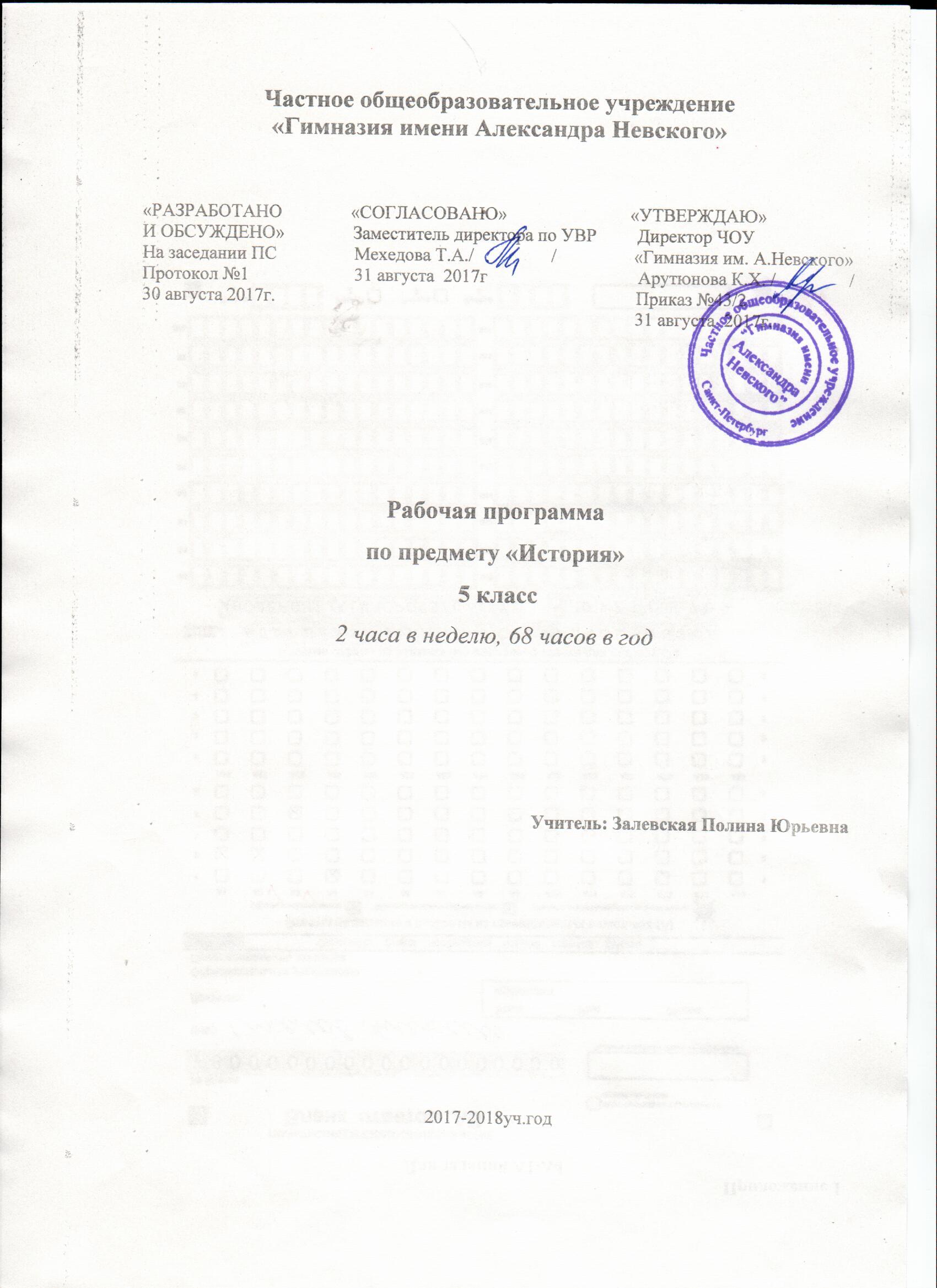 Частное общеобразовательное учреждение«Гимназия имени Александра Невского»«РАЗРАБОТАНО               «СОГЛАСОВАНО»                           «УТВЕРЖДАЮ»И ОБСУЖДЕНО»               Заместитель директора по УВР         Директор ЧОУНа заседании ПС                 Мехедова Т.А./                 /                 «Гимназия им. А.Невского»Протокол №1                       31 августа  2017г                                 Арутюнова К.Х. /                /                  30 августа 2017г.                                                                               Приказ №43/2                                                                                                            31 августа  2017г.   Рабочая программапо предмету «История» 5 класс2 часа в неделю, 68 часов в годУчитель: Залевская Полина Юрьевна2017-2018уч.годПояснительная запискаРабочая программа учебного курса «История» для 5 класса разработана на основе авторской программы А.А. Вигасин, Г.И. Годер, И.С. Свенцицкая «История Древнего мира. 5 класс» в соответствии с ФГОС в части обязательного минимума содержания. Федерального государственного образовательного стандарта, основного общего образования;Примерные программы по учебным предметам. История. 5-9 классы: проект. – М.: Просвещение, 2011. – 94 с. – (Стандарты второго поколения);1.Общая характеристика учебного предмета:  Курс истории на ступени основного общего образования является частью концентрической системы исторического образования. Изучая историю на ступени основного общего образования, учащиеся приобретают исторические знания, приведенные в простейшую пространственно-хронологическую систему, учатся оперировать исторической терминологией в соответствии со спецификой определенных эпох, знакомятся с основными способами исторического анализа.Историческое образование на ступени основного общего образования играет важнейшую роль с точки зрения личностного развития и социализации учащихся, приобщения их к национальным и мировым культурным традициям, интеграции в исторически сложившееся многонациональное и многоконфессиональное сообщество. В процессе обучения у учащихся формируются яркие, эмоционально окрашенные образы различных исторических эпох, складывается представление о выдающихся деятелях и ключевых событиях прошлого. Знания об историческом опыте человечества и историческом пути российского народа важны и для понимания современных общественных процессов, ориентации в динамично развивающемся информационном пространстве.Соотношение содержания исторического образования на ступенях основного и полного общего образования определяется с учетом принципа преемственности исторического образования и специфики каждой из них этих ступеней. Изучая историю на ступени основного общего образования учащиеся приобретают исторические знания, приведенные в простейшую пространственно-хронологическую систему, учатся оперировать исторической терминологией в соответствии со спецификой определенных эпох, знакомятся с основными способами исторического анализа. Отбор учебного материала на этой ступени отражает необходимость изучения наиболее ярких и значимых событий прошлого, характеризующих специфику различных эпох, культур, исторически сложившихся социальных систем. Изучение истории на ступени полного общего образования позволяет систематизировать знания учащихся об историческом пути и опыте человечества, составить представление о различных моделях изучения исторического прошлого, развить навыки работы с различными типами исторической информации. При этом как на ступени основного общего образования, так и в старших классах изучение истории должно быть ориентировано прежде всего на личностное развитие учащихся, использование потенциала исторической науки для социализации подростков, формирования их мировоззренческих убеждений и ценностных ориентаций.УЧЕБНИКПрограмма ориентирована на УМК: предметная линия учебников, авторы: А. А. Вигасин, Г. И. Годер, И.С.Свенцицкая. –М.: Просвещение, 2012 .Название: История Древнего мира. 5 классИздательство: Просвещение, 2012 год2.Описание места учебного предмета, курса в учебном плане.Федеральный базисный учебный план для образовательных учреждений Российской Федерации отводит 350  часов для обязательного изучения учебного предмета «История» на этапе  основного общего образования,  в том числе: в V, VI, VII, VIII и IX  классах по 70 часов, из расчета 2 учебных часов в неделю.Данная  программа рассчитана на 68 учебных часов. При этом резерв свободного времени, предусмотренный примерной программой, направлен на реализацию авторского подхода для  использования разнообразных форм организации учебного процесса и внедрения современных методов обучения и педагогических технологий.Срок реализации: 1 годКоличество часов в год (по программе): 68 часов.Количество часов в неделю (по учебному плану школы): 2 часа.Контрольные работы: 6 (количество часов)3. Цели и задачи изучения курса:Программа составлена исходя из следующих целей обучения истории в рамках федерального государственного образовательного стандарта  (основного) общего образования основной школе:  образование,   развитие и воспитание личности школьника, способного к  самоидентификации и определению своих ценностных приоритетов на основе осмысления исторического опыта своей страны и человечества в целом, активно и творчески применяющего исторические знания в учебной и социальной деятельности. В учебном курсе «История Древнего мира» происходит знакомство с процессом формирования человеческого общества, с важнейшими цивилизациями Древнего мира. При этом вводится только общее понятие «цивилизация», противопоставленное первобытности (поскольку в науке выделение локальных цивилизации древности, их наименование и определение сущности являются спорными и неустановленными). Курс ставит своей целью дать школьникам знания о далёком прошлом, которые послужат одной из основ их общей образованности. В рабочей  программе при отборе фактов и явлений основным критерием являлась их значимость в историческом процессе, в развитии мировой культуры. Исходя из задачи курса - формировать историческое мышление - даётся представление об общем и особенном при характеристике древних обществ, а также представление о том, чем отличается древний мир от мира современного. Программа предусматривает знакомство с образцами свободолюбия, патриотизма, мужества, благородства, мудрости.В цели курса входит:- осветить взаимодействие человека с окружающей природной средой, экономическое развитие древних обществ различные формы социального и политического строя;- показать наиболее яркие личности Древнего мира и их роль в истории и культуре;- охарактеризовать становление идей и институтов, понимание которых необходимо современному человеку и гражданину (деспотическая форма правления, законы, демократия, республика, моральные нормы, религиозные верования, в частности особенности мировых религии - буддизма и христианства);- раскрыть на конкретном материале положение о том, что каждый из народов древности оставил позитивный след в истории человечества, что даёт возможность формировать у учащихся терпимость, широту мировоззрения, гуманизм.Вклад основной школы в достижение этой цели состоит в базовой исторической подготовке и социализации учащихся.Задачи изучения истории в основной школе: · формирование у молодого поколения ориентиров для гражданской, этнонациональной, социальной, культурной самоидентификации в окружающем мире; · овладение учащимися знаниями об основных этапах развития человеческого общества с древности до наших дней в социальной, экономической, политической, духовной и нравственной сферах при особом внимании к месту и роли России во всемирно-историческом процессе; · воспитание учащихся в духе патриотизма, уважения к своему Отечеству - многонациональному Российскому государству, в соответствии с идеями взаимопонимания, толерантности и мира между людьми и народами, в духе демократических ценностей современного общества; · развитие способности учащихся анализировать содержащуюся в различных источниках информацию о событиях и явлениях прошлого и настоящего, руководствуясь принципом историзма, в их динамике, взаимосвязи и взаимообусловленности; · формирование у школьников умений применять исторические знания для осмысления сущности современных общественных явлений, в общении с другими людьми в современном поликультурном, полиэтничном и многоконфессиональном обществе.Курс дает возможность вести работу по формированию у обучающихся:- умения в связной монологической форме пересказать текст учебника, воспроизвести информацию, содержавшуюся в устном  изложении учителя. Раскрыть содержание иллюстрации;- умение сравнивать исторические явления в различных странах, выделяя свойства и различия;- умения давать самостоятельную оценку историческим явлениям, событиям и личностям, высказывая при этом собственные суждения;- умения спорить и отстаивать свои взгляды;- умения анализировать исторический источник;- умения оперировать историческими датами, в том числе относящимися к периодам до Рождества Христова, выявлять синхронность событий и явлений;- умения читать историческую карту, определять местоположение историко-географических объектов.4.Личностные, метапредметные и предметные результаты освоения конкретного учебного предмета.Предметные результаты изучения истории Древнего мира включают в себя:- целостное представление об историческом развитии человечества от первобытности до гибели античной цивилизации как о важном периоде всеобщей  истории;- яркие образы и картины, связанные с ключевыми событиями, личностями, явлениями  и памятниками культуры крупнейших цивилизаций   Древнего мира;- способности применять понятийный аппарат и элементарные методы исторической науки для атрибуции фактов и источников Древнего мира, их анализа, сопоставления, обобщенной характеристики, оценки и презентации, аргументации собственных версий и личностной позиции в отношении дискуссионных и морально- этических вопросов далекого прошлого;- представление о мифах как ограниченной форме мышления и познания людей в Древнем  мире и специфическом историческом  источнике для изучения прошлого;- умения датировать события и процессы в истории Древнего мира, определять последовательность и длительность цивилизаций, соотносить годы с веками, тысячелетиями, вести счет лет с условным делением древней истории на время «до нашей эры» и «наша эра»- уметь читать историческую карту, находить  и  показывать на ней историко-географические объекты Древнего мира,  анализировать и обобщать данные карты;- уметь характеризовать важные факты истории Древнего мира, классифицировать и группировать их по предложенным признакам; - уметь сравнивать простые однородные исторические факты истории Древнего мира, выявляя их сходства и отличия по предложенным вопросам, формулировать частные и общие выводы о результатах своего исследования;- умения давать образную характеристику исторических личностей, описание памятников истории и культуры древних цивилизаций, в том числе по сохранившимся фрагментов подлинников, рассказывать о важнейших событиях, используя основные и дополнительные источники информации;- умения различать в учебном тексте факты, сопоставлять их аргументацию, формулировать собственные гипотезы по дискуссионным вопросам истории Древнего мира;- умения соотносить единичные события в отдельных странах  Древнего мира с общими явлениями и процессами;- готовность применять новые знания и умения в общении с одноклассниками и взрослыми, самостоятельно знакомиться с новыми фактами, источниками и памятниками истории Древнего мира, способствовать их охране.Метапредметные  результаты изучения истории Древнего мира включает в себя:- способность планировать и организовывать свою учебную и  коммуникативную деятельность в соответствии с задачами изучения истории,  видами учебной и домашней работы, во взаимодействии с одноклассниками и взрослыми;- готовность формулировать и высказывать собственное мнение по проблемам прошлого и современности, выслушивать и обсуждать разные взгляды и оценки исторических фактов,  вести конструктивный диалог;- умения проводить поиск основной и дополнительной информации в учебной и научно-популярной литературе, Интернете, библиотеках и музеях, обрабатывать  её в соответствии с темой и познавательными заданиями, представлять результаты своей творческо-поисковой работы в различных форматах (таблицы, сочинения,  планы, схемы, презентации, проекты);- способность решать творческие и проблемные задачи, используя контекстные знания и эвристические приемы.Личностные результаты изучения истории Древнего мира включает в себя:-  представление о видах идентичности, актуальных для становления человечества и общества, для жизни в современном поликультурном мире;- приобщение к истокам культурно-исторического наследия человечества, интерес к его познанию за рамками учебного курса и школьного обучения;- освоение гуманистических традиций и ценностей, становление которых началось в Древнем  мире, уважение к личности, правам и свободам человека, культурам разных народов;- опыт эмоционально-ценностного и творческого отношения к фактам прошлого и историческим источникам, способам изучения и охраны.5. Содержание учебного предметаИстория Древнего мира (68ч)Введение (1ч)Откуда мы знаем, как жили предки современных народов. Роль археологических раскопок в изучении истории Древнего мира. Древние сооружения как источник наших знаний о прошлом. Представление о письменных источниках.Счет лет в истории. Представление о счете времени по годам в древних государствах. Представление о христианской эре. Особенности обозначения дат до нашей эры («обратный» счет лет). Понятия «год», «век (столетие)», «тысячелетие».Тема I. Жизнь первобытных людей. (6 ч)Первобытные собиратели и охотники (3ч)Понятие «первобытные люди». Древнейшие люди; современные представления о месте и времени их появления; облик, отсутствие членораздельной речи; изготовление орудий как главное отличие отживотных. Представление о присваивающем хозяйстве: собирательство и охота. Невозможность для людей прожить в одиночку. Овладение огнем.Постепенное расселение людей в Евразии. Охота как главное занятие. Изобретение одежды из звериных шкур, жилищ, копья и гарпуна, лука и стрел. Родовые общины охотников и собирателей. Понятия «человек разумный», «родовая община».Возникновение искусства и религии. Изображение животных и человека. Представление о религиозных верованиях первобытных охотников и собирателей. Понятия «колдовской обряд», «душа», «страна мертвых».Первобытные земледельцы и скотоводы (3ч)Понятие «Западная Азия». Представление о зарождении производящего хозяйства: земледелие и скотоводство, ремесла — гончарство, прядение, ткачество. Основные орудия труда земледельцев: каменный топор, мотыга, серп. Изобретение ткацкого станка. Последствия перехода к производящему хозяйству.Родовые общины земледельцев и скотоводов. Понятия «старейшина», «совет старейшин», «племя», «вождь племени». Представление о религиозных верованиях первобытных земледельцев и скотоводов. Понятия «дух», «бог», «идол», «молитва», «жертва».Начало обработки металлов. Изобретение плуга. Представление о распаде рода на семьи. Появление неравенства (знатные и незнатные, богатые и бедные). Понятия «знать», «раб», «царь».Значение первобытной эпохи в истории человечества. Представление о переходе от первобытности к цивилизации (появление городов, государств, письменности).Тема 2. Древний Восток. (21ч)Древний Египет(8ч)Местоположение и природные условия (разливы Нила, плодородие почв, жаркий климат). Земледелие как главное занятие. Оросительные сооружения (насыпи, каналы, шадуфы).Возникновение единого государства в Египте. Понятия «фараон», «вельможа», «писец», «налог». Неограниченная власть фараонов. Войско: пехота, отряды колесничих. Завоевательные походы. Держава Тутмоса III.Города — Мемфис, Фивы.Быт земледельцев и ремесленников. Жизнь и служба вельмож.Религия древних египтян. Священные животные, боги (Амон-Ра, Геб и Нут, Осирис и Исида, Гор, Анубис, Маат). Миф об Осирисе и Исиде. Суд Осириса в «царстве мертвых». Обожествление фараона. Понятия «храм», «жрец», «миф», «мумия», «гробница», «саркофаг».Искусство древних египтян. Строительство пирамид. Большой Сфинкс. Храм, его внешний и внутренний вид. Раскопки гробниц. Находки произведений искусства в гробнице фараона Тутанхамона. Особенности изображения человека в скульптуре и росписях. Скульптурный портрет. Понятия «скульптура», «статуя», «рельеф», «скульптурный портрет», «роспись».Особенности древнеегипетского письма. Материалы для письма. Школа: подготовка писцов и жрецов. Научные знания (математика, астрономия). Солнечный календарь. Водяные часы. Произведения литературы: хвалебные песни богам, повесть о Синухете, поучения писцов, «Книга мертвых». Понятия «иероглиф», «папирус», «свиток».Достижения древних египтян (земледелие, основанное на орошении; каменное строительство; скульптурный портрет; письменность; календарь). Неограниченная власть фараонов. Представление о загробном воздаянии (суд Осириса и клятва умершего).Западная Азия в древности (8ч)Двуречье в древности. Местоположение и природные условия Южного Двуречья (жаркий климат, разливы Тигра и Евфрата, плодородие почв; отсутствие металлических руд, строительного камня и леса). Использование глины в строительстве, в быту, для письма. Земледелие, основанное на искусственном орошении.Города шумеров Ур и Урук.Древневавилонское царство. Законы Хаммурапи: ограничение долгового рабства; представление о талионе («Око за око, зуб за зуб»), о неравенстве людей перед законом. Понятия «закон», «ростовщик».Религиозные верования жителей Двуречья. Боги Шамаш, Син, Эа, Иштар. Ступенчатые башни-храмы. Клинопись. Писцовые школы. Научные знания (астрономия, математика). Литература: сказания о Гильгамеше.Города Финикии — Библ, Сидон, Тир. Виноградарство и олив-ководство. Ремесла: стеклоделие, изготовление пурпурных тканей. Морская торговля и пиратство. Основание колоний вдоль побережья Средиземного моря. Древнейший алфавит.Древние евреи. Представление о Библии и Ветхом Завете. Понятие «единобожие». Библейские мифы и сказания (о первых людях, о Всемирном потопе, Иосиф и его братья, исход из Египта). Моральные нормы библейских заповедей. Библейские предания о героях. Борьба с филистимлянами. Древнееврейское царство и его правители: Саул, Давид, Соломон. Иерусалим как столица царства. Храм бога Яхве.Начало обработки железа. Последствия использования железных орудий труда.Ассирийская держава. Новшества в военном деле (железное оружие, стенобитные орудия, конница как особый род войск). Ассирийские завоевания. Ограбление побежденных стран, массовые казни, переселение сотен тысяч людей. Столица державы Ниневия. Царский дворец. Представление об ассирийском искусстве (статуи, рельефы, росписи). Библиотека Ашшурбанапала. Гибель Ассирии.Три царства в Западной Азии: Нововавилонское, Лидийское и Мидийское. Город Вавилон и его сооружения. Начало чеканки монеты в Лидии.Образование Персидской державы (завоевание Мидии, Лидии, Вавилонии, Египта). Цари Кир, Дарий Первый. «Царская дорога», ее использование для почтовой связи. Взимание налогов серебром. Состав войска («бессмертные», полчища, собранные из покоренных областей). Город Персеполь.Индия и Китай в древности (5ч)Местоположение и природа Древней Индии. Реки Инд и Ганг. Гималайские горы. Джунгли. Древнейшие города. Сельское хозяйство. Выращивание риса, хлопчатника, сахарного тростника. Религиозные верования (почитание животных; боги Брахма, Ганеша; вера в переселение душ). Сказание о Раме. Представление о кастах. Периоды жизни брахмана. «Неприкасаемые». Возникновение буддизма (легенда о Будде, отношение к делению людей на касты, нравственные нормы). Объединение Индии под властью Ашоки. Индийские цифры. Шахматы.Местоположение и природа Древнего Китая. Реки Хуанхэ и Янцзы. Учение Конфуция (уважение к старшим; мудрость — в знании старинных книг; отношения правителя и народа; нормы поведения). Китайские иероглифы и книги. Объединение Китая при ЦиньШихуане. Расширение территории. Строительство Великой Китайской стены. Деспотизм властелина Китая. Возмущение народа. Свержение наследников ЦиньШихуана. Шелк. Великий шелковый путь. Чай. Бумага. Компас.Вклад народов Древнего Востока в мировую культуру.Тема 3. Древняя Греция. (22ч)Древнейшая Греция (5ч)Местоположение и природные условия. Горные хребты, разрезающие страну на изолированные области. Роль моря в жизни греков. Отсутствие полноводных рек. Древнейшие города Микены, Тиринф, Пилос, Афины.Критское царство. Раскопки дворцов. Росписи. Понятие «фреска». Морское могущество царей Крита. Таблички с письменами. Гибель Критского царства. Греческие мифы критского цикла (Тесей и Минотавр, Дедал и Икар).Микенское царство. Каменное строительство (Микенская крепость, царские гробницы). Древнейшее греческое письмо. Заселение островов Эгейского моря. Сведения о войне с Троянским царством. Мифы о начале Троянской войны. Вторжения в Грецию с севера воинственных племен. Упадок хозяйства и культуры.Поэмы Гомера «Илиада» и «Одиссея». Религиозные верования греков. Олимпийские боги. Мифы древних греков о богах и героях (Прометей, Деметра и Персефона, Дионис и пираты, подвиги Геракла).Полисы Греции и их борьба с персидским нашествием (8ч)Начало обработки железа в Греции. Создание греческого алфавита (впервые введено обозначение буквами гласных звуков). Возникновение самостоятельных государств (Афины, Спарта, Коринф, Фивы, Милет). Понятие «полис».Местоположение и природные условия Аттики. Неблагоприятные условия для выращивания зерновых. Разведение оливок и винограда. Знать во главе управления Афин. Законы Драконта. Понятие «демос». Бедственное положение земледельцев. Долговое рабство.Борьба демоса со знатью. Реформы Солона. Запрещение долгового рабства. Перемены в управлении Афинами. Создание выборного суда. Понятия «гражданин», «демократия».Местоположение и природные условия Лаконии. Спартанский полис. Завоевание спартанцами Лаконии и Мессении. Спартанцы и илоты. Спарта — военный лагерь. Регламентация повседневной жизни спартанцев. Управление Спартой: совет старейшин, два царя — военных предводителя, народное собрание. «Детский способ» голосования. Спартанское воспитание.Греческие колонии на берегах Средиземного и Черного морей. Сиракузы, Тарент, Пантикапей, Херсонес, Ольвия. Причины колонизации. Развитие межполисной торговли. Отношения колонистов с местным населением. Греки и скифы. Понятия «эллины», «Эллада».Олимпийские игры — общегреческие празднества. Виды состязаний. Понятие «атлет». Награды победителям.Греко-персидские войны. Клятва юношей при вступлении на военную службу. Победа афинян в Марафонской битве. Стратег Мильтиад. Нашествие войск персидского царя Ксеркса на Элладу. Патриотический подъем эллинов. Защита Фермопил. Подвиг трехсот спартанцев под командованием царя Леонида. Морское сражение в Саламинском проливе. Роль Фемистокла и афинского флота в победе греков. Разгром сухопутной армии персов при Платеях. Причины победы греков. Понятия «стратег», «фаланга», «триера».Возвышение Афин в V в. до н. э. и расцвет демократии (5ч)Последствия победы над персами для Афин. Афинский морской союз. Военный и торговый флот. Гавани Пирея. Состав населенияАфинского  полиса:  граждане,  переселенцы,  рабы.   Использование труда рабов.Город Афины: Керамик, Агора, Акрополь. Быт афинян. Положение афинской женщины. Храмы: богини Ники, Парфенон, Эрех-тейон. Особенности архитектуры храмов. Фидий и его творения. Статуи атлетов работы Мирона и Поликлета.Образование афинян. Рабы-педагоги. Начальная школа. Палестра. Афинские гимнасии. Взгляды греческих ученых на природу человека (Аристотель, Антифонт). Афинский мудрец Сократ.Возникновение театра. Здание театра. Трагедии и комедии. Трагедия Софокла «Антигона». Комедия Аристофана «Птицы». Воспитательная роль театральных представлений.Афинская демократия в V в. до н. э. Народное собрание, Совет пятисот и их функции. Перикл во главе Афин. Введение платы за исполнение выборных должностей. Друзья и соратники Пе-рикла: Аспасия, Геродот, Анаксагор, Софокл, Фидий. Македонские завоевания в IV в. до н. э. (3ч)Ослабление греческих полисов в результате междоусобиц.Возвышение Македонии при царе Филиппе. Влияние эллинской культуры. Аристотель - учитель Александра, сына Филиппа. Македонское войско. Фаланга. Конница. Осадные башни.Отношение эллинов к Филиппу Македонскому. Исократ и Демосфен. Битва при Херонее. Потеря Элладой независимости. Смерть Филиппа и приход к власти Александра,Поход Александра Македонского на Восток. Победа на берегу реки Граник. Разгром войск Дария III у Исса. Поход в Египет. Обожествление Александра. Основание Александрии. Победа при Гавгамелах. Гибель Персидского царства. Поход в Индию. Возвращение в Вавилон. Личность Александра Македонского.Распад державы Александра после его смерти. Египетское, Македонское, Сирийское царства. Александрия Египетская — крупнейший торговый и культурный центр Восточного Средиземноморья. Фаросский маяк. Музей. Александрийская библиотека. Греческие ученые: Аристарх Самосский, Эратосфен, Евклид.Повторение (1ч)Вклад древних эллинов в мировую культуру. Сопоставление управления в странах Древнего Востока (Египет, Вавилония) с управлением в Афинах. Особенности афинской демократии.Тема 5. Древний Рим (17ч).Рим: от его возникновения до установления господства над Италией (3ч)Местоположение   и   природные   особенности   Италии.   Теплый климат, плодородные земли, обилие пастбищ. Реки Тибр, По. Население древней Италии (латины, этруски, самниты, греки).Легенда об основании Рима. Почитание богов — Юпитера, Юноны, Марса, Весты. Рим — город на семи холмах. Управление древнейшим Римом. Ликвидация царской власти. Понятия «весталка», «ликторы», «патриции», «плебеи», «сенат».Возникновение республики. Борьба плебеев за свои права. Нашествие галлов. Установление господства Рима над Италией. Война с Пирром. Понятия «республика», «консул», «народный трибун», «право вето».Уравнение   в  правах  патрициев  и   плебеев.   Отмена  долгового рабства. Устройство Римской республики. Выборы консулов. Принятие законов. Порядок пополнения сената и его функции. Организация войска. Понятие «легион». Рим — сильнейшая держава Средиземноморья(3ч)Карфаген — крупное государство в Западном Средиземноморье. Первые победы Рима над Карфагеном. Создание военного флота. Захват Сицилии. Вторая война Рима с Карфагеном. Вторжение войск Ганнибала в Италию. Разгром римлян при Каннах. Окончание войны. Победа Сципиона над Ганнибалом при Заме. Господство Рима в Западном Средиземноморье.Установление господства Рима в Восточном Средиземноморье. Политика Рима «разделяй и властвуй». Разгром Сирии и Македонии. Разрушение Коринфа и Карфагена. Понятия «триумф», «провинция».Рабство в Древнем Риме. Завоевания — главный источник рабства. Использование рабов в сельском хозяйстве, в домах богачей. Раб — «говорящее орудие». Гладиаторские игры. Римские ученые о рабах (Варрон, Колумелла). Понятия «амфитеатр», «гладиатор».Гражданские войны в Риме (4ч)Разорение земледельцев Италии и его причины. Земельный закон Тиберия Гракха. Гибель Тиберия. Гай Гракх — продолжатель дела брата. Гибель Гая.Крупнейшее в древности восстание рабов. Победы Спартака. Создание армии восставших. Их походы. Разгром армии рабов римлянами под руководством Красса. Причины поражения восставших.Превращение римской армии в наемную. Кризис управления: подкуп при выборах должностных лиц. Борьба полководцев за единоличную власть. Красе и Помпеи. Возвышение Цезаря. Завоевание Галлии. Гибель Красса. Захват Цезарем власти (переход через Рубикон, разгром армии Помпея). Диктатура Цезаря. Социальная опора Цезаря и его политика. Брут во главе заговора против  Цезаря.  Убийство   Цезаря   в  сенате.   Понятия   «ветеран»,«диктатор».Поражение сторонников республики. Борьба Антония и Ок-тавиана. Роль Клеопатры в судьбе Антония. Победа флота Октавиана у мыса Акций. Превращение Египта в римскую провинцию.Окончание гражданских войн. Характер власти Октавиана Августа (сосредоточение полномочий трибуна, консула и других республиканских должностей, пожизненное звание императора). Понятия «империя», «император», «преторианцы».Поэты Вергилий, Гораций. Понятие «меценат».Могущество Римской империи (5ч) Территория империи. Соседи Римской империи. Отношения с Парфянским царством. Разгром римских войск германцами. Образ жизни германских племен. Предки славянских народов. Понятие «варвары».Обожествление императоров. Нерон (террористические методы правления, пожар в Риме и преследования христиан). Нерон и Сенека. Восстание в армии и гибель Нерона.Возникновение христианства. «Сыны света» из Кумрана. Рассказы Евангелий о жизни и учении Иисуса Христа. Моральные нормы Нагорной проповеди. Представление о Втором пришествии. Страшном суде и Царстве Божьем. Идея равенства всех людей перед Богом независимо от пола, происхождения и общественного положения. Национальная и социальная принадлежность первых христиан. Отношение римских властей к христианам. Понятия «христиане», «апостолы», «Евангелие», «священник».Расцвет Римской империи. Возникновение и развитие колоната. Понятия «колоны», «рабы с хижинами». Правление Трая-на. Отказ от террористических методов управления. Последние завоевания римлян. Строительство в Риме и провинциях: дороги, мосты, водопроводы, бани, амфитеатры, храмы.Рим — столица империи. Повседневная жизнь римлян. Особняки богачей. Многоэтажные дома. Посещение терм (бань), Колизея и Большого цирка. Требование «хлеба и зрелищ».Архитектурные памятники Рима (Пантеон, Колизей, колонна Траяна, триумфальные арки). Римский скульптурный портрет.Роль археологических раскопок Помпеи для исторической науки.Разгром Рима германцами и падение империи на Западе (3ч) Вторжения варваров. Использование полководцами армии для борьбы за императорскую власть. Правление Константина. Признание христианства. Основание Константинополя и перенесение столицы на Восток. Ухудшение положения колонов как следствие их прикрепления к земле. Понятия «епископ», «Новый Завет».Разделение Римской империи на два государства — Восточную Римскую империю и Западную Римскую империю. Восстания в провинциях (Галлия, Северная Африка). Варвары в армии. Вторжение готов в Италию. Борьба полководца Стилихона с готами. Убийство Стилихона по приказу императора Гонория. Массовый переход легионеров-варваров на сторону готов. Взятие Рима готами. Новый захват Рима вандалами. Опустошение Вечного города варварами. Вожди варварских племен — вершители судеб Западной Римской империи. Ликвидация власти императора на Западе.Итоговое повторение (1ч)Особенности цивилизации Греции и Рима. Представление о народовластии. Участие граждан в управлении государством. Любовь к родине. Отличие греческих полисов и Римской республики от государств Древнего Востока.Вклад народов древности в мировую культуру.Тематическое планирование с определением основных видов учебной деятельностиКалендарно-тематическое планирование по истории древнего мира в 5 классе.Авторы учебника: А.А. Вигасин, Г.И. Годер, И.С. СвенцицкаяОписание учебно-методического и материально-технического обеспечения образовательного процесса.ПЕЧАТНЫЕ ПОСОБИЯ.1.Федеральный государственный образовательный стандарт основного общего образования – М.: Просвещение, 20112. Примерная основная образовательная программа образовательного учреждения. Основная школа. - М.: Просвещение, 20113. Примерные программы по учебным предметам. История 5-9 классы. - М.: Просвещение, 20114. Всеобщая история. 5-9 класс. Рабочие программы. Предметная линия учебников А.А. Вигасина - О.С. Сороко-Цюпы - Наталья Шевченко, Алексей Вигасин, Г. Годер- М.: Просвещение, 20115. История Древнего мира: Учеб.для 5 класса общеобразовательных  заведений/Вигасин А.А., Годер Г.И., Свенцицкая И.С. –М.: Просвещение, 20126. Арасланова О.В. История Древнего мира: поурочные разработки к учебникам А.А.Вигасина и др. - М.: ВАКО, 2008. – 284 с. 7. Годер Г.И. и др. Методическое пособие для учителя по истории Древнего мира. М.: Просвещение -  2007. 8. Годер Г. И. Рабочая тетрадь по истории Древнего мира: в 2 ч. / Г. И. Годер. - М.: Просвещение, 2011-12.9. Книга для чтения по истории древнего мира / под ред. А. И. Немировского. - М., 1998;10. Крючкина Н.Б. Дидактические игры, тесты, загадки по истории Древнего мира. Методическое пособие. – М, Творческий центр «Сфера», 2003.11. Петрович В.Г. и др. Уроки истории в 5 классе – М.: Творческий центр, 200412. Брандт М.Ю. Тесты. История древнего мира. 5 класс – М.: Дрофа, 2005 ТЕХНИЧЕСКИЕ СРЕДСТВА ОБУЧЕНИЯ.1. Аудиоколонки  колонки.2. Видеопроектор.  3. Персональный компьютер.4. Принтер.5. Экран. ЭКРАННО-ЗВУКОВЫЕ ПОСОБИЯ.1. 5 класс D «История Древнего мира». 5 класс. Образовательная коллекция. ООО «Кордис§Медиа» 2005 информационный источник сложной структуры СД-диск «История Древнего мира», 5-й класс. 2. Электронное приложение к учебнику «История Древнего мира», 5 класс. – М, Просвещение.3. История Древнего мира. Загадки сфинкса. МедиаХауз.4. Атлас истории Древнего мира.5. Всеобщая история. Древний мир. 5 класс. ИНТЕРНЕТ-РЕСУРСЫОсновные Интернет-ресурсыhttp://www.kremlin.ru/ - официальный веб-сайт Президента Российской Федерацииhttp://www.mon.gov.ru – официальный сайт Министерства образования и науки РФhttp://www.edu.ru– федеральный портал «Российское образование»http://www.school.edu.ru – российский общеобразовательный Порталhttp://www.еgе.edu.ru – портал информационной поддержки Единого государственного экзаменаhttp://www.fsu.edu.ru– федеральный совет по учебникам МОиН РФhttp://www.ndce.ru– портал учебного книгоизданияhttp://www.vestnik.edu.ru – журнал Вестник образования»http://www.school-collection.edu.ru – единая коллекция цифровых образовательных ресурсовhttp://www.apkpro.ru – Академия повышения  квалификации и профессиональной переподготовки работников образованияhttp://www.prosv.ru – сайт издательства «Просвещение»http://www.history.standart.edu.ru – предметный сайт издательства «Просвещение»http://www.internet-school.ru – интернет-школа издательства «Просвещение»: «История»http://www.pish.ru – сайт научно-методического журнала «Преподавание истории в школе»http://www.1september.ru – газета «История», издательство «Первое сентября»http://vvvvw.som.fio.ru – сайт Федерации Интернет-образования, сетевое объединение методистовhttp://www.it-n.ru – российская версия международного проекта Сеть творческих учителейhttp://www.lesson-history.narod.ru – компьютер на уроках истории (методическая коллекция А.И.Чернова)http://www.standart.edu.ru – государственные образовательные стандарты второго поколенияДополнительные Интернет-ресурсыhitp://www.idf.ru/almanah.shtml - электронный альманах «Россия. XX век»http://www.76-82.ru – сайт «Энциклопедия нашего детства», воспоминаниям о 1976- 1982 гг.http://www.gumer.info/Name_Katalog.php- библиотека книг по истории и другим общественных наукамhttp://www.historia.ru– электронный журнал «Мир истории»http://www.historic.ru/books/index.shtml - историческая библиотекаhttp://www.historydoc.edu.ru/catalog.asp - коллекция исторических документовhttp://www.istrodina.com - сайт журнала «Родина»http://www.lcweb2.loc.gov/frd/cs/sutoc.html - сайт Библиотеки Конгресса http://www.lib-history.info - историческая библиотека http://www.oldgazette.narod.ru – сайт «Старые газеты»http://www.vciom.ru– Всероссийский Центр изучения общественного мненияhttp://fcior.edu.ru/ Федеральный центр информационно-образовательных ресурсов.http://school-collection.edu.ru/  Единая коллекция цифровых образовательных ресурсов.http://museum.ru/  Портал «Музеи России».Дополнительные электронные информационные источники (фото и рисунки для создания презентаций.Формы промежуточного и итогового контроляПромежуточный контроль по дисциплине (полугодовая контрольная работа)1. Египет расположен:    а) вдоль побережья Черного моря;б) в дельте реки Нил между вторым и седьмым рукавами;в) вдоль реки Нил от первого порога до Средиземного моря.2. Ближайшими помощниками фараона в управлении государством были:а) жрецы;          б) вельможи;               в) ремесленники;                   г) воины3. Служителями бога в египетском храме были:а) жрецы;            б) фараоны;             в) писцы;             г) вожди.4. Жители Египта использовали для письма:а) пальмовые листья;            в) папирус;       б) глиняные таблички;          г) бамбуковые дощечки.5. Столицей объединенного Египта около 3000 года до н.э. стал город:А) Вавилон                      б) Фивы                        в) Мемфис6. Главным богом египтян являлся бог солнца. Его звали:А) Осирис             б) Исида                в) Амон-Ра                г) Сет7. Соотнести понятие и определение:8. Страну, расположенную по среднему течению Тигра и Евфрата, греки называли:
а) Двуречье;
б) Месопотамия;
в) Междуречье.9. Хаммурапи – это:А) бог древней Месопотамии               Б) правитель шумеров                  В) правитель Вавилона10. Язычество – это:А) вера в силы природы, множество боговБ) поклонение одному богуВ) поклонение царю11.Существенный вклад  в становление могущества Персидской державы внесли правители (выбрать несколько ответов):А)Дарий I                       б) Крез                     в) Кир Великий                       г) Навуходоносер12.Самые многоводные реки Индии - это:А)Инд и Тигр           Б) Тигр и Евфрат     В) Инд и Ганг      Г) Нил и Тигр13.Каста – это:А) религия древних индийцевБ) группа людей, обладающих правами и обязанностями, передающимися по наследствуВ) первые жители Индии14. Соотнести страну и достижение:Итоговый контроль по дисциплине «История Древнего мира»А1. Чем древнейшие  люди обрабатывали землю?А) мотыгой     Б) серпом    В) сохой   Г) тяпкойА2. Людей, изготавливавших  глиняную посуду, называли…А) охотники      Б) пахари       В) ремесленники      Г) старейшиныА3. На берегах какой реки образовалось государство Древний Египет? А) Тигр     Б) Евфрат     В) Нил      Г) ГангА4. Кто  посвятил свою жизнь служению богу?  А) гончары  Б) летописец    В) вождь      Г) жрецыА5. Чьи интересы защищали законы царя Хаммурапи?А) рабовладельцев       Б) ремесленников           В) чужеземцев          Г) рабов-должниковА6. Как  по-другому  называли Китай?А) Солнечная        Б) Поднебесная       В) Подоблачная         Г) ПодземельеА7. Священным животным у китайцев считалась(-ся-)?        А) змея         Б)  козерог         В) корова      Г) драконыА8. Горы,  расположенные  на  севере Индии.  А) Эверест    Б) Карпаты    В) Гималаи     Г) АпачиА9. Какие  реки  считались  священными  в  Индии?А)  Нил  и  Тигр     Б) Тигр и Евфрат      В) Инд и Ганг       Г) Хуанхэ и ЯнцзыА10. В какой стране существовали касты?   А) Китай      Б) Индия     В) Египет     Г) ДвуречьеА11. Какой касте жилось хуже других?  А) брахманы  Б) жрецы   В) вайшью  Г) «неприкасаемые»А12. Величайшим китайским философом был…А) Сенека        Б) Пифагор      В) Конфуций        Г) ДарийЧАСТЬ    В.Ответ запишите в виде цифры, последовательности цифр или в сочетании цифр и буквВ1.  Приведите в соответствие:Ответ: ____________________________________________________________________В2. Приведите  соответствие:Ответ: ____________________________________________________________________В3. Из предложенных исторических личностей выберите одного и охарактеризуйте по следующему плану:Государство Древнего мира, в котором жил исторический персонаж;Примерное время жизни;Благодаря чему вошел в историю?Геродот, Цинь Шихуанди, Солон, Драконт, Хамураппи, Тутмос III.Ответ:__________________________________________________________________________________________________________________________________________________________________________________________________________________________________________________________________________________________________________________________________Часть С. Творческое задание.Внимательно прочитайте предложенный ниже текст и ответьте на вопросы после него.Отрывок из книги «Борьба за огонь»:«...В непроглядную ночь бежали уламры, обезумев от страданий и усталости; все их усилия были тщетны перед постигшим их несчастьем: огонь был мертв! Они поддерживали его в трёх клетках... Даже в самые тяжелые времена поддерживали они в нем жизнь, охраняя его от непогоды и наводнений, переносили его через реки и болота... И вот теперь он мертв! ... Уламры почувствовали всю огромность несчастья. Они поняли, что их потомству угрожает гибель».Вопросы по тексту:— Что давал огонь первобытным людям?     —  Как они его сохраняли?   —  Почему потеря огня считалась несчастьем?Универсальные учебные действияОсновное содержание по темамОсновное содержание по темамОсновные виды учебной деятельности ученикаВведение. Предмет всеобщей истории. Введение в историю Древнего мира (1 ч)Введение. Предмет всеобщей истории. Введение в историю Древнего мира (1 ч)Введение. Предмет всеобщей истории. Введение в историю Древнего мира (1 ч)1.Личностные+Рег.: Определяет  и самостоятельно  ставит учебную задачу урока. 2.Регулятивные (целеполагагие+планирование)Осуществляет решение учебной задачи самостоятельно и под руководством учителя.Определяет цели и задачи своей деятельности и группы в целом.Самостоятельно планирует или следует выделенным учителем ориентирам действия в новом учебном материале.Предлагает способ и планирует, корректирует, оценивает ход работы, продукт и конечный результат выполненного действия.3.Познавательные.Характеризует исторические источники.Соотносит счёт лет в истории и значимые даты своей жизни и жизни знакомых людей.4. Коммуникативные.Уметь сотрудничать с товарищами и учителем.Выполнять правила работы в малой группе. Коммуникативные (умение с достаточной полнотой и точностью выражать свои мысли в соответствии с задачами и условиями коммуникации): Высказывает собственное мнение и позицию. Строит понятные для партнёра высказывания, учитывающие, что партнёр знает и видит, а что нет. Использует речь для регуляции своего действия. Передаёт достаточно точно, последовательно  и полно партнёру необходимую информацию как ориентир для построения действия с учётом целей коммуникации. Использует адекватно речь для планирования и регуляции своей деятельности.Коммуникативные:Анализирует свою деятельность и группы, предлагая свои способы действий.Постановка вопросов - инициативное сотрудничество в поиске и сборе информации:Формулирует проблемные вопросы по всем темам уроков; задаёт вопросы собеседнику; находит необходимую информацию в разных источниках.5.Общеучебные:Предполагает на основе названия содержание главы.Понимает и предлагает условные обозначения, используетих при выполнении заданий.Находит нужную главу в содержании учебника.Что изучает история.Измерение времени в истории (счет лет «до н.э.» и «н.э.»). Историческая карта. Источники исторических знаний. Вспомогательные исторические науки.Древний мир: понятие и хронология. Карта Древнего мира.Источники по истории Древнего мира.Что изучает история.Измерение времени в истории (счет лет «до н.э.» и «н.э.»). Историческая карта. Источники исторических знаний. Вспомогательные исторические науки.Древний мир: понятие и хронология. Карта Древнего мира.Источники по истории Древнего мира.Раскрывать значение терминов: история, век, исторический источник.Участвовать в обсуждении вопроса о том, для чего нужно знать историю.Объяснять, как ведется счет лет «до н.э.» и «н.э.», используя «линию времени».Называть и кратко характеризовать источники, рассказывающие о древней истории.Раздел I. Первобытность. Раздел I. Первобытность. Раздел I. Первобытность. Жизнь первобытных людей (6 ч)Жизнь первобытных людей (6 ч)Жизнь первобытных людей (6 ч)Личн.: Понимает и аргументировано обосновывает свою принадлежность к разумному человеку.Проявляет положительное отношение к учению как к способу и средству дальнейшего развития.Регулятивные+Личн.:Определяет цели и задачи своей деятельности и группы в целом.Познавательные:Общеучебные+Рег.+К.:Подбирает наиболее эффективные действия, способствующие решению задачи.Проводит поиск основной и дополнительной информации в учебной и научно-популярной литературе, Интернете, библиотеках и музеях, обрабатывает  её в соответствии с темой и познавательными заданиями.Представляет результаты своей творческо-поисковой работы в различных форматах (таблицы, сочинения,  планы, схемы, презентации, проекты).Логические (синтез):Различает в учебном тексте факты, сопоставляет их аргументацию;Соотносит единичные события с общими явлениями и процессами.Осуществляет самостоятельно или с помощью учителя  синтез как составление целого из частей, самостоятельно достраивая и восполняя недостающие компоненты.Знаково-символические:Коммуникативные (умение с достаточной полнотой и точностью выражать свои мысли в соответствии с задачами и условиями коммуникации): Высказывает собственное мнение и позицию. Строит понятные для партнёра высказывания, учитывающие, что партнёр знает и видит, а что нет. Использует речь для регуляции своего действия. Передаёт достаточно точно, последовательно  и полно партнёру необходимую информацию как ориентир для построения действия с учётом целей коммуникации. Использует адекватно речь для планирования и регуляции своей деятельности.Коммуникативные: Анализирует свою деятельность и группы, предлагая свои способы действий.Постановка вопросов — инициативное сотрудничество в поиске и сборе информации:Формулирует проблемные вопросы по всем темам уроков; задаёт вопросы собеседнику; находит необходимую информацию в разных источниках.Расселение древнейшего человека. Человек разумный. Условия жизни и занятия первобытных людей. Представления об окружающем мире, верования первобытных людей. Древнейшие земледельцы и скотоводы: трудовая деятельность, изобретения. От родовой общины к соседской. Появление ремесел и торговли. Возникновение древнейших цивилизаций.Расселение древнейшего человека. Человек разумный. Условия жизни и занятия первобытных людей. Представления об окружающем мире, верования первобытных людей. Древнейшие земледельцы и скотоводы: трудовая деятельность, изобретения. От родовой общины к соседской. Появление ремесел и торговли. Возникновение древнейших цивилизаций.Показывать на карте места расселения древнейших людей.Рассказывать об условиях жизни, занятиях, верованиях первобытных людей, используя текст учебника и изобразительные материалы.Объяснять значение отделения земледелия от скотоводства, открытий и изобретений древнейших людей (орудий труда и др.) для развития человеческого общества.Личностные+Рег.: Определяет  и самостоятельно  ставит учебную задачу урока. 2.Регулятивные(целеполагагие+планирование)Осуществляет решение учебной задачи самостоятельно и под руководством учителя.Определяет цели и задачи своей деятельности и группы в целом.Самостоятельно планирует или следует выделенным учителем ориентирам действия в новом учебном материале.Предлагает способ и планирует, корректирует, оценивает ход работы, продукт и конечный результат выполненного действия.Коммуникативные (умение с достаточной полнотой и точностью выражать свои мысли в соответствии с задачами и условиями коммуникации): Высказывает собственное мнение и позицию. Строит понятные для партнёра высказывания, учитывающие, что партнёр знает и видит, а что нет. Использует речь для регуляции своего действия. Передаёт достаточно точно, последовательно  и полно партнёру необходимую информацию как ориентир для построения действия с учётом целей коммуникации. Использует адекватно речь для планирования и регуляции своей деятельности.Коммуникативные:Анализирует свою деятельность и группы, предлагая свои способы действий.Постановка вопросов - инициативное сотрудничество в поиске и сборе информации:Формулирует проблемные вопросы по всем темам уроков; задаёт вопросы собеседнику; находит необходимую информацию в разных источниках.Древний Восток (21 ч)Древний Восток (21 ч)Древний Восток (21 ч)Нравственно-этическая ориентация:Высказывает суждения о поступках, нравственном содержании информации, значении и месте в жизни людей.Регулятивные:Определяет цели и задачи своей деятельности и группы в целом.Общеучебные:Подбирает наиболее эффективные действия, способствующие решению задачи.Проводит поиск основной и дополнительной информации в учебной и научно-популярной литературе, Интернете, библиотеках и музеях, обрабатывает  её в соответствии с темой и познавательными заданиями.Анализ объектов с целью выделения признаков (существенных, несущественных):Умеет сравнивать простые однородные факты, выявляя их сходства и отличия по предложенным вопросам, формулировать частные и общие выводы о результатах своего исследования.Владеет рядом общих признаков решения задач. Аргументирует свои действия, опираясь на общие приёмы решения задач.Анализирует и обобщает данные карт, задач, схем диаграмм, рисунков, портретов.Коммуникативные (умение с достаточной полнотой и точностью выражать свои мысли в соответствии с задачами и условиями коммуникации): Высказывает собственное мнение и позицию. Строит понятные для партнёра высказывания, учитывающие, что партнёр знает и видит, а что нет. Использует речь для регуляции своего действия. Передаёт достаточно точно, последовательно  и полно партнёру необходимую информацию как ориентир для построения действия с учётом целей коммуникации. Использует адекватно речь для планирования и регуляции своей деятельности.Коммуникативные:Анализирует свою деятельность и группы, предлагая свои способы действий.Постановка вопросов — инициативное сотрудничество в поиске и сборе информации:Формулирует проблемные вопросы по всем темам уроков; задаёт вопросы собеседнику; находит необходимую информацию в разных источниках.Западная Азия в древности» (8ч)Древние цивилизации Месопотамии. Условия жизни и занятия населения. Города-государства.Мифы и сказания. Письменность. Древний Вавилон.Законы Хаммурапи. Нововавилонское царство: завоевания, легендарные памятники города ВавилонаЗападная Азия в древности» (8ч)Древние цивилизации Месопотамии. Условия жизни и занятия населения. Города-государства.Мифы и сказания. Письменность. Древний Вавилон.Законы Хаммурапи. Нововавилонское царство: завоевания, легендарные памятники города ВавилонаПоказывать на карте местоположение древнейших государств Месопотамии.Рассказывать об условиях жизни и занятиях населения, крупнейших городах древней Месопотамии. Объяснять, как отражались в древних сказаниях представления людей того времени о мире. Характеризовать источники (материальные и письменные; законы Хаммурапи), рассказывающие о древних цивилизацияхЛичн. (Нравственно-этическая ориентация):Высказывает суждения о поступках, нравственном содержании информации, значении и месте в жизни людей.Регулятивные:Определяет цели и задачи своей деятельности и группы в целом.Удерживет цель деятельности до получения её результата.Познавательные:Общеучебные:Подбирает наиболее эффективные действия, способствующие решению задачи.Проводит поиск основной и дополнительной информации в учебной и научно-популярной литературе, Интернете, библиотеках и музеях, обрабатывает  её в соответствии с темой и познавательными заданиями.Представляет результаты своей творческо-поисковой работы в различных форматах (таблицы, сочинения,  планы, схемы, презентации, проекты).Анализ объектов с целью выделения признаков (существенных, несущественных):Умеет сравнивать простые однородные факты, выявляя их сходства и отличия по предложенным вопросам, формулировать частные и общие выводы о результатах своего исследования.Владеет рядом общих признаков решения задач. Аргументирует свои действия, опираясь на общие приёмы решения задач.Анализирует и обобщает данные карт, задач, схем диаграмм, рисунков, портретов.Коммуникативные (умение с достаточной полнотой и точностью выражать свои мысли в соответствии с задачами и условиями коммуникации): Высказывает собственное мнение и позицию. Строит понятные для партнёра высказывания, учитывающие, что партнёр знает и видит, а что нет. Использует речь для регуляции своего действия. Передаёт достаточно точно, последовательно  и полно партнёру необходимую информацию как ориентир для построения действия с учётом целей коммуникации. Использует адекватно речь для планирования и регуляции своей деятельности.Коммуникативные: Анализирует свою деятельность и группы, предлагая свои способы действий.Постановка вопросов — инициативное сотрудничество в поиске и сборе информации:Формулирует проблемные вопросы по всем темам уроков; задаёт вопросы собеседнику; находит необходимую информацию в разных источниках.Древний Египет(8ч).Условия жизни и занятия населения. Управление государством (фараон, чиновники). Военные походы.Рабы.Религиозные верования египтян. Жрецы. Фараон-реформатор Эхнатон. Познания древних египтян. Письменность. Храмы и пирамидыДревний Египет(8ч).Условия жизни и занятия населения. Управление государством (фараон, чиновники). Военные походы.Рабы.Религиозные верования египтян. Жрецы. Фараон-реформатор Эхнатон. Познания древних египтян. Письменность. Храмы и пирамидыПоказывать на карте территорию и центры Древнеегипетского государства.Раскрывать значение понятий и терминов: фараон, жрец, рабу пирамида, папирус.Характеризовать: 1) основные группы населения Древнего Египта, их занятия, положение и др.;2) особенности власти фараонов и порядок управления страной.Объяснять, в чем заключалась роль религии, жрецов в древнеегипетском обществе.Описывать предметы материальной культуры и произведения древнеегипетского искусства, высказывать суждения об их художественных достоинствахЛичн. (нравственно-этическая ориентация):Высказывает суждения о поступках, нравственном содержании информации, значении и месте в жизни людей.Регулятивные:Определяет цели и задачи своей деятельности и группы в целом.Познавательные:Различает методы познания окружающего мира по его целям(наблюдение, опыт, эксперимент, моделирование, вычисление).Общеучебные:Подбирает наиболее эффективные действия, способствующие решению задачи.Проводит поиск основной и дополнительной информации в учебной и научно-популярной литературе, Интернете, библиотеках и музеях, обрабатывает  её в соответствии с темой и познавательными заданиями.Представляет результаты своей творческо-поисковой работы в различных форматах (таблицы, сочинения,  планы, схемы, презентации, проекты).Анализ объектов с целью выделения признаков (существенных, несущественных):Умеет сравнивать простые однородные факты, выявляя их сходства и отличия по предложенным вопросам, формулировать частные и общие выводы о результатах своего исследования.Владеет рядом общих признаков решения задач. Аргументирует свои действия, опираясь на общие приёмы решения задач.Анализирует и обобщает данные карт, задач, схем диаграмм, рисунков, портретов.Коммуникативные (умение с достаточной полнотой и точностью выражать свои мысли в соответствии с задачами и условиями коммуникации): Высказывает собственное мнение и позицию. Строит понятные для партнёра высказывания, учитывающие, что партнёр знает и видит, а что нет. Использует речь для регуляции своего действия. Передаёт достаточно точно, последовательно  и полно партнёру необходимую информацию как ориентир для построения действия с учётом целей коммуникации. Использует адекватно речь для планирования и регуляции своей деятельности.Коммуникативные: Анализирует свою деятельность и группы, предлагая свои способы действий.Восточное Средиземноморье в древности (5ч). Финикия: природные условия, занятия жителей. Развитие ремесел и торговли. Финикийский алфавит. Палестина, Израильское царство. Занятия населения. Религиозные верования. Ветхозаветные сказанияВосточное Средиземноморье в древности (5ч). Финикия: природные условия, занятия жителей. Развитие ремесел и торговли. Финикийский алфавит. Палестина, Израильское царство. Занятия населения. Религиозные верования. Ветхозаветные сказанияПоказывать на карте древние города и государства Восточного Средиземноморья.Объяснять предпосылки и следствия создания финикийского алфавита, значение перехода к монотеизмуЛичн. (нравственно-этическая ориентация):Высказывает суждения о поступках, нравственном содержании информации, значении и месте в жизни людей.Регулятивные:Определяет цели и задачи своей деятельности и группы в целом.Общеучебные:Подбирает наиболее эффективные действия, способствующие решению задачи.Проводит поиск основной и дополнительной информации в учебной и научно-популярной литературе, Интернете, библиотеках и музеях, обрабатывает  её в соответствии с темой и познавательными заданиями.Представляет результаты своей творческо-поисковой работы в различных форматах (таблицы, сочинения,  планы, схемы, презентации, проекты).Анализ объектов с целью выделения признаков (существенных, несущественных):Умеет сравнивать простые однородные факты, выявляя их сходства и отличия по предложенным вопросам, формулировать частные и общие выводы о результатах своего исследования.Владеет рядом общих признаков решения задач. Аргументирует свои действия, опираясь на общие приёмы решения задач.Анализирует и обобщает данные карт, задач, схем диаграмм, рисунков, портретов.Коммуникативные (умение с достаточной полнотой и точностью выражать свои мысли в соответствии с задачами и условиями коммуникации): Высказывает собственное мнение и позицию. Строит понятные для партнёра высказывания, учитывающие, что партнёр знает и видит, а что нет. Использует речь для регуляции своего действия. Передаёт достаточно точно, последовательно  и полно партнёру необходимую информацию как ориентир для построения действия с учётом целей коммуникации. Использует адекватно речь для планирования и регуляции своей деятельности.Коммуникативные: Анализирует свою деятельность и группы, предлагая свои способы действий.Постановка вопросов — инициативное сотрудничество в поиске и сборе информации:Формулирует проблемные вопросы по всем темам уроков; задаёт вопросы собеседнику; находит необходимую информацию в разных источниках.Ассирия (3ч): завоевания ассирийцев, культурные сокровища Ниневии; гибель империи.Персидская держава: военные походы, управление подвластными территориями. ЗороастризмАссирия (3ч): завоевания ассирийцев, культурные сокровища Ниневии; гибель империи.Персидская держава: военные походы, управление подвластными территориями. ЗороастризмРассказывать о культуре Древней Ассирии (используя иллюстративные материалы). Показывать на карте территорию Персидской державы, объяснять, как она управлялась.Регулятивные+ Личн.:Определяет цели и задачи своей деятельности и группы в целом.Подбирать материал к уроку, выставке. презентации, проекту.Проверять знания друг друга, работая в парах и самостоятельно, оценивать свои достижения.Общеучебные:Подбирает наиболее эффективные действия, способствующие решению задачи.Проводит поиск основной и дополнительной информации в учебной и научно-популярной литературе, Интернете, библиотеках и музеях, обрабатывает  её в соответствии с темой и познавательными заданиями.Представляет результаты своей творческо-поисковой работы в различных форматах (таблицы, сочинения,  планы, схемы, презентации, проекты).Анализ объектов с целью выделения признаков (существенных, несущественных):Умеет сравнивать простые однородные факты, выявляя их сходства и отличия по предложенным вопросам, формулировать частные и общие выводы о результатах своего исследования.Владеет рядом общих признаков решения задач. Аргументирует свои действия, опираясь на общие приёмы решения задач.Анализирует и обобщает данные карт, задач, схем диаграмм, рисунков, портретов. Получает представление об объектах, выделяет существенные и несущественные признаки.Коммуникативные: Анализирует свою деятельность и группы, предлагая свои способы действий.Постановка вопросов — инициативное сотрудничество в поиске и сборе информации:Формулирует проблемные вопросы по всем темам уроков; задаёт вопросы собеседнику; находит необходимую информацию в разных источниках.Древняя Индия (2ч)Природные условия, занятия населения. Древние города- государства. Общественное устройство, варны. Религиозные верования, легенды и сказания.Возникновение буддизма.Культурное наследие Древней ИндииДревняя Индия (2ч)Природные условия, занятия населения. Древние города- государства. Общественное устройство, варны. Религиозные верования, легенды и сказания.Возникновение буддизма.Культурное наследие Древней ИндииПоказывать на карте территорию Древней Индии. Характеризовать условия жизни и занятия населения, общественный строй Древней Индии, положение представителей различных варн (каст).Объяснять, какую роль играли идеи индуизма и буддизма в жизни индийцев.Рассказывать о культуре Древней Индии, высказывать суждения об ее вкладе в мировую культуруНравственно-этическая ориентация:Высказывает суждения о поступках, нравственном содержании информации, значении и месте в жизни людей.Регулятивные:Определяет цели и задачи своей деятельности и группы в целом.Общеучебные:Подбирает наиболее эффективные действия, способствующие решению задачи.Проводит поиск основной и дополнительной информации в учебной и научно-популярной литературе, Интернете, библиотеках и музеях, обрабатывает  её в соответствии с темой и познавательными заданиями.Представляет результаты своей творческо-поисковой работы в различных форматах (таблицы, сочинения,  планы, схемы, презентации, проекты).Анализ объектов с целью выделения признаков (существенных, несущественных):Умеет сравнивать простые однородные факты, выявляя их сходства и отличия по предложенным вопросам, формулировать частные и общие выводы о результатах своего исследования.Владеет рядом общих признаков решения задач. Аргументирует свои действия, опираясь на общие приёмы решения задач.Анализирует и обобщает данные карт, задач, схем диаграмм, рисунков, портретов.Получает представление об объектах, выделяет существенные и несущественные признаки.Выбор оснований и критериев для сравнения, сериации, классификации объектов:Характеризует важные факты, умеет классифицировать и группировать их по предложенным признакам.Коммуникативные: Анализирует свою деятельность и группы, предлагая свои способы действий.Постановка вопросов — инициативное сотрудничество в поиске и сборе информации:Формулирует проблемные вопросы по всем темам уроков; задаёт вопросы собеседнику; находит необходимую информацию в разных источниках.Древний Китай (2ч). Условия жизни и хозяйственная деятельность населения. Создание объединенного государства. Империи Цинь и Хань. Жизнь в империи: правители и подданные, положение различных групп населения.Развитие ремесел и торговли. Великий шелковый путь.Древний Китай (2ч). Условия жизни и хозяйственная деятельность населения. Создание объединенного государства. Империи Цинь и Хань. Жизнь в империи: правители и подданные, положение различных групп населения.Развитие ремесел и торговли. Великий шелковый путь.Объяснять значение понятий: империя, конфуцианство.Характеризовать занятия и положение населения в Древнем Китае.Объяснять, какое значение имели идеи конфуцианства в жизни китайского общества. Называть изобретения и культурные достижения древних китайцев, высказывать суждение об их вкладе в мировую культуру.Нравственно-этическая ориентация: Разрабатывает предположения, способствующие разрешению ситуаций, предотвращения тех или иных негативных событий.Регулятивные:Определяет цели и задачи своей деятельности и группы в целом.Общеучебные:Подбирает наиболее эффективные действия, способствующие решению задачи.Проводит поиск основной и дополнительной информации в учебной и научно-популярной литературе, Интернете, библиотеках и музеях, обрабатывает  её в соответствии с темой и познавательными заданиями.Выбор оснований и критериев для сравнения, сериации, классификации объектов:Характеризует важные факты, умеет классифицировать и группировать их по предложенным признакам.Применяет понятийный аппарат, проводит  анализ, сопоставления, даёт обобщенные характеристики, оценки и презентации, аргументации собственных версий и личностной позиции в отношении дискуссионных и морально- этических вопросов.Коммуникативные: Анализирует свою деятельность и группы, предлагая свои способы действий.Постановка вопросов — инициативное сотрудничество в поиске и сборе информации:Формулирует проблемные вопросы по всем темам уроков; задаёт вопросы собеседнику; находит необходимую информацию в разных источниках.Религиозно-философские учения (конфуцианство) (1ч). Научные знания и изобретения. Храмы. Великая Китайская стена.Религиозно-философские учения (конфуцианство) (1ч). Научные знания и изобретения. Храмы. Великая Китайская стена.Античный мир (40 ч)Античный мир (40 ч)Античный мир (40 ч)Древняя Греция. Эллинизм (22 ч)Древняя Греция. Эллинизм (22 ч)Древняя Греция. Эллинизм (22 ч)Регулятивные:Определяет цели и задачи своей деятельности и группы в целом.Общеучебные:Подбирает наиболее эффективные действия, способствующие решению задачи.Проводит поиск основной и дополнительной информации в учебной и научно-популярной литературе, Интернете, библиотеках и музеях, обрабатывает  её в соответствии с темой и познавательными заданиями.Знаково-символические действия:Представляет результаты своей творческо-поисковой работы в различных форматах (таблицы, сочинения,  планы, схемы, презентации, проекты).Умеет читать и преобразовывать информацию из разных источников: карты, схемы, таблицы, диаграммы, графика, презентации.Осознанное и произвольное построение речевого высказывания в устной и письменной форме:Применяет понятийный аппарат и элементарные методы для атрибуции фактов и источников.Анализ объектов с целью выделения признаков (существенных, несущественных):Умеет сравнивать простые однородные факты, выявляя их сходства и отличия по предложенным вопросам, формулировать частные и общие выводы о результатах своего исследования.Владеет рядом общих признаков решения задач. Аргументирует свои действия, опираясь на общие приёмы решения задач.Анализирует и обобщает данные карт, задач, схем диаграмм, рисунков, портретов.Получает представление об объектах, выделяет существенные и несущественные признаки.Установление причинно- следственных связей:Устанавливает самостоятельно и с помощью учителя  причинно-следственные связи.Формулирует собственные гипотезы по дискуссионным вопросам.Строит самостоятельно и под руководством учителя логическое рассуждение, включающее установление причинно-следственных связей.Коммуникативные: Анализирует свою деятельность и группы, предлагая свои способы действий.Постановка вопросов — инициативное сотрудничество в поиске и сборе информации:Формулирует проблемные вопросы по всем темам уроков; задаёт вопросы собеседнику; находит необходимую информацию в разных источниках.Древнейшая и архаическая Греция (5ч). Условия жизни и занятия населения. Древнейшие государства на Крите. Государства ахейской Греции (Микены и др.). Троянская война; «Илиада», «Одиссея».Верования древних греков.Сказания о богах и героях.Древнейшая и архаическая Греция (5ч). Условия жизни и занятия населения. Древнейшие государства на Крите. Государства ахейской Греции (Микены и др.). Троянская война; «Илиада», «Одиссея».Верования древних греков.Сказания о богах и героях.Показывать на карте территории древнегреческих государств, места значительных событий. Рассказывать об условиях жизни и занятиях населения Древней Греции.Характеризовать верования древних греков, объяснять, какую роль играли религиозные культы в греческом обществе.Регулятивные:Определяет цели и задачи своей деятельности и группы в целом. Предлагает пути выхода из сложившейся проблемной ситуации в виде проекта или алгоритма.Общеучебные:Подбирает наиболее эффективные действия, способствующие решению задачи.Проводит поиск основной и дополнительной информации в учебной и научно-популярной литературе, Интернете, библиотеках и музеях, обрабатывает  её в соответствии с темой и познавательными заданиями.Представляет результаты своей творческо-поисковой работы в различных форматах (таблицы, сочинения,  планы, схемы, презентации, проекты).Осознанное и произвольное построение речевого высказывания в устной и письменной форме:Применяет понятийный аппарат и элементарные методы для атрибуции фактов и источников.Строит под руководством учителя и речевое высказывание в устной и письменной форме.Анализ объектов с целью выделения признаков (существенных, несущественных):Умеет сравнивать простые однородные факты, выявляя их сходства и отличия по предложенным вопросам, формулировать частные и общие выводы о результатах своего исследования.Владеет рядом общих признаков решения задач. Аргументирует свои действия, опираясь на общие приёмы решения задач.Анализирует и обобщает данные карт, задач, схем диаграмм, рисунков, портретов.Получает представление об объектах, выделяет существенные и несущественные признаки.Умеет проводить сравнение, сериацию и классификацию позаданным критериям.Подведение под понятие, выведение следствий:Осуществляет самостоятельно и под руководством учителя подведение под понятия на основе распознавания объектов, выделения существенных признаков и их синтеза.Коммуникативные: Анализирует свою деятельность и группы, предлагая свои способы действий.Постановка вопросов — инициативное сотрудничество в поиске и сборе информации:Формулирует проблемные вопросы по всем темам уроков; задаёт вопросы собеседнику; находит необходимую информацию в разных источниках.Полисы Греции (4ч).Греческие города-государства (политический строй, аристократия и демос).Развитие земледелия и ремесел. Великая греческая колонизация. Афины. Утверждение демократии. Законы Солона, реформы Клисфена. Спарта: основные группы населения, политическое устройство. Спартанское воспитание. Организация военного дела.Полисы Греции (4ч).Греческие города-государства (политический строй, аристократия и демос).Развитие земледелия и ремесел. Великая греческая колонизация. Афины. Утверждение демократии. Законы Солона, реформы Клисфена. Спарта: основные группы населения, политическое устройство. Спартанское воспитание. Организация военного дела.Характеризовать общественно-политическое устройство древнегреческих городов-государств (Афины и Спарта); давать сравнительную характеристику.Рассказывать о том, как утверждались демократические порядки в Афинах; каким было спартанское воспитание, определять свое отношение к нему.Регулятивные:Определяет цели и задачи своей деятельности и группы в целом.Общеучебные:Подбирает наиболее эффективные действия, способствующие решению задачи.Проводит поиск основной и дополнительной информации в учебной и научно-популярной литературе, Интернете, библиотеках и музеях, обрабатывает  её в соответствии с темой и познавательными заданиями.Представляет результаты своей творческо-поисковой работы в различных форматах (таблицы, сочинения,  планы, схемы, презентации, проекты).Моделирование: использует историческую карту, чертёж, схему, таблицу как источник информации. Логические (познавательные):Сопоставляет свидетельства различных исторических источников, выявляя в них общее и различия.Анализ объектов с целью выделения признаков (существенных, несущественных):Умеет сравнивать простые однородные факты, выявляя их сходства и отличия по предложенным вопросам, формулировать частные и общие выводы о результатах своего исследования.Владеет рядом общих признаков решения задач. Аргументирует свои действия, опираясь на общие приёмы решения задач.Анализирует и обобщает данные карт, задач, схем диаграмм, рисунков, портретов.Получает представление об объектах, выделяет существенные и несущественные признаки.Коммуникативные: Анализирует свою деятельность и группы, предлагая свои способы действий.Постановка вопросов — инициативное сотрудничество в поиске и сборе информации:Формулирует проблемные вопросы по всем темам уроков; задаёт вопросы собеседнику; находит необходимую информацию в разных источниках.Греческие полисы и их борьба с персидским нашествием (6ч)Классическая Греция. Греко-персидские войны: причины, участники, крупнейшие сражения, герои. Причины победы греков. Афинская демократия при Перикле. Хозяйственная жизнь в древнегреческом обществе. Рабство. Пелопонесская война. Возвышение Македонии (1ч).Греческие полисы и их борьба с персидским нашествием (6ч)Классическая Греция. Греко-персидские войны: причины, участники, крупнейшие сражения, герои. Причины победы греков. Афинская демократия при Перикле. Хозяйственная жизнь в древнегреческом обществе. Рабство. Пелопонесская война. Возвышение Македонии (1ч).Объяснять причины и итоги войн, которые вели древнегреческие государства.Характеризовать афинскую демократию при Перикле.Объяснять, что означало в Древней Греции понятие гражданин, приводить примеры гражданских поступковРегулятивные:Определяет цели и задачи своей деятельности и группы в целом.Общеучебные:Подбирает наиболее эффективные действия, способствующие решению задачи.Проводит поиск основной и дополнительной информации в учебной и научно-популярной литературе, Интернете, библиотеках и музеях, обрабатывает  её в соответствии с темой и познавательными заданиями.Представляет результаты своей творческо-поисковой работы в различных форматах (таблицы, сочинения,  планы, схемы, презентации, проекты).Коммуникативные: Анализирует свою деятельность и группы, предлагая свои способы действий.Разрешение конфликтов:Договаривается и приходит к общему решению, в том числе в ситуации столкновения интересов. Разрешает продуктивно конфликты на основе учёта интересов и партнёром.Культура Древней Греции (2ч).Развитие наук. Греческая философия. Школа и образование. Литература. Архитектура и скульптура.Быт и досуг древних греков.Театр. Спортивные состязания; Олимпийские игрыКультура Древней Греции (2ч).Развитие наук. Греческая философия. Школа и образование. Литература. Архитектура и скульптура.Быт и досуг древних греков.Театр. Спортивные состязания; Олимпийские игрыРассказывать о развитии наук, образовании в Древней Греции.Представлять описание произведений древнегреческого искусства, высказывая и аргументируя свои оценочные суждения.Объяснять, в чем состоит вклад древнегреческих обществ в мировое культурное наследие.Регулятивные:Определяет цели и задачи своей деятельности и группы в целом.Общеучебные:Подбирает наиболее эффективные действия, способствующие решению задачи. Предлагает пути выхода из сложившейся проблемной ситуации в виде проекта или алгоритма.Проводит поиск основной и дополнительной информации в учебной и научно-популярной литературе, Интернете, библиотеках и музеях, обрабатывает  её в соответствии с темой и познавательными заданиями.Представляет результаты своей творческо-поисковой работы в различных форматах (таблицы, сочинения,  планы, схемы, презентации, проекты).Работа с текстом (оценка информации):Осуществляет поиск необходимой  информации в отрывках текстов. Осуществляет поиск необходимой  информации в отрывках текстов.Находит текст к иллюстрации и иллюстрацию к тексту.Осознанное и произвольное построение речевого высказывания в устной и письменной форме:Строит под руководством учителя и речевое высказывание в устной и письменной формеКоммуникативные: Анализирует свою деятельность и группы, предлагая свои способы действий.Разрешение конфликтов:Договаривается и приходит к общему решению, в том числе в ситуации столкновения интересов. Разрешает продуктивно конфликты на основе учёта интересов и партнёром.Македонские завоевания в 4-м веке до н.э. (4ч)Период эллинизма. Македонские завоевания. Держава Александра Македонского и ее распад. Эллинистические государства Востока.Культура эллинистического мира.Македонские завоевания в 4-м веке до н.э. (4ч)Период эллинизма. Македонские завоевания. Держава Александра Македонского и ее распад. Эллинистические государства Востока.Культура эллинистического мира.Показывать на карте направления походов и территорию державы Александра Македонского. Составлять характеристику (исторический портрет) Александра Македонского.Объяснять причины распада державы Александра Македонского, а также эллинистических государств Востока.Раскрывать значение понятия эллинизм.Называть и описывать памятники культуры периода эллинизмаДревний Рим (18 ч)Древний Рим (18 ч)Древний Рим (18 ч)Регулятивные:Определяет цели и задачи своей деятельности и группы в целом.Общеучебные:Подбирает наиболее эффективные действия, способствующие решению задачи. Предлагает пути выхода из сложившейся проблемной ситуации в виде проекта или алгоритма.Проводит поиск основной и дополнительной информации в учебной и научно-популярной литературе, Интернете, библиотеках и музеях, обрабатывает  её в соответствии с темой и познавательными заданиями.Представляет результаты своей творческо-поисковой работы в различных форматах (таблицы, сочинения,  планы, схемы, презентации, проекты).Моделирование: Использует историческую карту, чертёж, схему, таблицу как источник информации.Работа с текстом (оценка информации):Использует и выбирает основные и дополнительные источники информации в соответствии с поставленной учебной задачей.Осуществляет поиск необходимой  информации в отрывках текстов.Находит текст к иллюстрации и иллюстрацию к тексту.Выбор наиболее эффективных способов решения задач в зависимости от конкретных условий:Решает творческие и проблемные задачи, используя контекстные знания и эвристические приемы.Анализ объектов с целью выделения признаков (существенных, несущественных):Умеет сравнивать простые однородные факты, выявляя их сходства и отличия по предложенным вопросам, формулировать частные и общие выводы о результатах своего исследования.Владеет рядом общих признаков решения задач. Аргументирует свои действия, опираясь на общие приёмы решения задач.Анализирует и обобщает данные карт, задач, схем диаграмм, рисунков, портретов.Получает представление об объектах, выделяет существенные и несущественные признаки.Умеет проводить сравнение, сериацию и классификацию позаданным критериям.Коммуникативные: Анализирует свою деятельность и группы, предлагая свои способы действий.Разрешение конфликтов:Договаривается и приходит к общему решению, в том числе в ситуации столкновения интересов. Разрешает продуктивно конфликты на основе учёта интересов и партнёром.Рим от его возникновения до установления господства над Италией (3ч). Население древней Италии: условия жизни и занятия. Этруски.Легенды об основании Рима.Рим эпохи царей.Римская республика.Патриции и плебеи.Управление и законы.Религиозные верованияПоказывать на карте местоположение древнейших государств на территории Италии.Рассказывать об условиях жизни и занятиях населения древней Италии.Раскрывать значение понятий: патриций, плебс, республика.Объяснять, кому принадлежала власть в Римской республике, кто и почему участвовал в политической борьбе.Характеризовать верования древних жителей ИталииПоказывать на карте местоположение древнейших государств на территории Италии.Рассказывать об условиях жизни и занятиях населения древней Италии.Раскрывать значение понятий: патриций, плебс, республика.Объяснять, кому принадлежала власть в Римской республике, кто и почему участвовал в политической борьбе.Характеризовать верования древних жителей ИталииЛичностные:Регулятивные:Определяет цели и задачи своей деятельности и группы в целом.Общеучебные:Подбирает наиболее эффективные действия, способствующие решению задачи.Проводит поиск основной и дополнительной информации в учебной и научно-популярной литературе, Интернете, библиотеках и музеях, обрабатывает  её в соответствии с темой и познавательными заданиями.Представляет результаты своей творческо-поисковой работы в различных форматах (таблицы, сочинения,  планы, схемы, презентации, проекты).Работа с текстом (преобразование и интерпретация информации):Восстанавливает деформированный текст, дополняет логическую схему, соотносит информацию.Смысловое чтение:Находит нужную информацию, подбирает её к плану, схеме, рисунку.Анализ объектов с целью выделения признаков (существенных, несущественных):Умеет сравнивать простые однородные факты, выявляя их сходства и отличия по предложенным вопросам, формулировать частные и общие выводы о результатах своего исследования.Владеет рядом общих признаков решения задач. Аргументирует свои действия, опираясь на общие приёмы решения задач.Анализирует и обобщает данные карт, задач, схем диаграмм, рисунков, портретов. Умеет проводить сравнение, сериацию и классификацию позаданным критериям.Коммуникативные: Анализирует свою деятельность и группы, предлагая свои способы действий.Разрешение конфликтов:Договаривается и приходит к общему решению, в том числе в ситуации столкновения интересов. Разрешает продуктивно конфликты на основе учёта интересов и партнёром.Рим-сильнейшая держава Средиземноморья (5ч).Завоевание Италии Римом. Войны с Карфагеном; Ганнибал. Римская армия.Установление господства Рима в Средиземноморье.Реформы Гракхов.Рабство в Древнем РимеРаскрывать значение понятий: консул, трибун, сенат, диктатор, легион.Использовать карту при характеристике военных походов Рима.Характеризовать причины и итоги войн Рима. Рассказывать о хозяйственной жизни в Древнем Риме, положении трудового населения, рабовРаскрывать значение понятий: консул, трибун, сенат, диктатор, легион.Использовать карту при характеристике военных походов Рима.Характеризовать причины и итоги войн Рима. Рассказывать о хозяйственной жизни в Древнем Риме, положении трудового населения, рабовЛичностные: Составляет целостное представление об историческом развитии человечества. Оценивают свои поступки и других людей с точки зрения ведения здорового образа жизни.Личностные:Ориентируется самостоятельно на понимание причин успеха и неуспеха в учебной деятельности. Ориентируется на содержательные моменты школьной действительности.Мотивация:Выбирает задания в соответствии с уровнем способностей и знаний, ориентируясь на интерес к определённой теме.Регулятивные:Определяет цели и задачи своей деятельности и группы в целом.Общеучебные:Подбирает наиболее эффективные действия, способствующие решению задачи.Проводит поиск основной и дополнительной информации в учебной и научно-популярной литературе, Интернете, библиотеках и музеях, обрабатывает  её в соответствии с темой и познавательными заданиями.Представляет результаты своей творческо-поисковой работы в различных форматах (таблицы, сочинения,  планы, схемы, презентации, проекты).Работа с текстом (преобразование и интерпретация информации):Соотносит разные исторические источники, находит факты, аргументы, делает выводы.Анализ объектов с целью выделения признаков (существенных, несущественных):Умеет сравнивать простые однородные факты, выявляя их сходства и отличия по предложенным вопросам, формулировать частные и общие выводы о результатах своего исследования.Владеет рядом общих признаков решения задач. Аргументирует свои действия, опираясь на общие приёмы решения задач.Анализирует и обобщает данные карт, задач, схем диаграмм, рисунков, портретов.Получает представление об объектах, выделяет существенные и несущественные признаки.Коммуникативные: Анализирует свою деятельность и группы, предлагая свои способы действий.Могущество Римской империи (5ч)Разгром Рима германцами и падение империи на Западе (3ч)От республики к империи. Гражданские войны в Риме.Гай Юлий Цезарь.Установление императорской власти; Октавиан Август. Римская империя: территория, управление. Возникновение и распространение христианства.Разделение Римской империи на Западную и Восточную части.Рим и варвары. Падение Западной Римской империиПоказывать на карте владения Римской империи, территории Западной и Восточной частей империи после ее разделения; направления переселения варварских племен и их вторжения на территорию Римской империи.Раскрывать значение понятий: император, провинция.Характеризовать политическую жизнь в Древнем Риме, ее участников, важнейшие события. Рассказывать, как строились отношения между Римом и провинциями.Объяснять, в чем заключались предпосылки распространения христианства в Риме, рассказывать о судьбе первых христиан в РимеПоказывать на карте владения Римской империи, территории Западной и Восточной частей империи после ее разделения; направления переселения варварских племен и их вторжения на территорию Римской империи.Раскрывать значение понятий: император, провинция.Характеризовать политическую жизнь в Древнем Риме, ее участников, важнейшие события. Рассказывать, как строились отношения между Римом и провинциями.Объяснять, в чем заключались предпосылки распространения христианства в Риме, рассказывать о судьбе первых христиан в РимеЛичностные:Имеет представление о видах идентичности, актуальных для становления человечества и общества, для жизни в современном поликультурном мире.Приобщается к истокам культурно-исторического наследия человечества, получает интерес к его познанию за рамками учебного курса и школьного обучения.Регулятивные:Определяет цели и задачи своей деятельности и группы в целом.Общеучебные:Подбирает наиболее эффективные действия, способствующие решению задачи.Проводит поиск основной и дополнительной информации в учебной и научно-популярной литературе, Интернете, библиотеках и музеях, обрабатывает  её в соответствии с темой и познавательными заданиями.Представляет результаты своей творческо-поисковой работы в различных форматах (таблицы, сочинения,  планы, схемы, презентации, проекты).Работа с текстом (преобразование и интерпретация информации): Пересказывает текст с опорой на картинки (план, ключевые слова), описывает,  интерпретирует информацию.Рассказывает о событиях.Составляет план текста в вопросительной форме, преобразовывает текстовую информацию в таблицу, логическую схему, конспект, презентацию.Анализ объектов с целью выделения признаков (существенных, несущественных):Умеет сравнивать простые однородные факты, выявляя их сходства и отличия по предложенным вопросам, формулировать частные и общие выводы о результатах своего исследования.Владеет рядом общих признаков решения задач. Аргументирует свои действия, опираясь на общие приёмы решения задач.Анализирует и обобщает данные карт, задач, схем диаграмм, рисунков, портретов.Коммуникативные: Анализирует свою деятельность и группы, предлагая свои способы действий.Управление поведением партнера - контроль, коррекция, оценка его действий:Контролирует действия партнёра самостоятельно. Аргументирует свою позицию и координирует её с позициями партнёра в сотрудничестве при выработке общественного решения в совместной деятельности. Осуществляет взаимный контроль и оказывает в сотрудничестве необходимую взаимопомощь.Культура Древнего Рима (1ч). Римская литература, «золотой век поэзии». Ораторское искусство; Цицерон. Развитие наук. Архитектура и скульптура. Пантеон. Быт и досуг римлянРассказывать о культурной жизни в Древнем Риме. Составлять описание архитектурных памятников, произведений древнеримского искусства, используя текст и иллюстрации учебника.Высказывать суждения о вкладе древних римлян в культурное наследие человечества.Выявлять примеры влияния античного искусства в современной архитектуре и т.д.Рассказывать о культурной жизни в Древнем Риме. Составлять описание архитектурных памятников, произведений древнеримского искусства, используя текст и иллюстрации учебника.Высказывать суждения о вкладе древних римлян в культурное наследие человечества.Выявлять примеры влияния античного искусства в современной архитектуре и т.д.Историческое и культурное наследие Древнего мира (1 ч)Историческое и культурное наследие Древнего мира (1 ч)Историческое и культурное наследие Древнего мира (1 ч)Личностные:Оценивают яркие образы и картины, связанные с ключевыми событиями, личностями, явлениями  и памятниками культуры крупнейших цивилизаций.Нравственно-этическая ориентация:Высказывает суждения о поступках, нравственном содержании информации, значении и месте в жизни людей.Регулятивные:Определяет цели и задачи своей деятельности и группы в целом.Общеучебные:Подбирает наиболее эффективные действия, способствующие решению задачи.Проводит поиск основной и дополнительной информации в учебной и научно-популярной литературе, Интернете, библиотеках и музеях, обрабатывает  её в соответствии с темой и познавательными заданиями.Коммуникативные (умение с достаточной полнотой и точностью выражать свои мысли в соответствии с задачами и условиями коммуникации): Формулирует собственное мнение и позицию. Строит понятные для партнёра высказывания, учитывающие, что партнёр знает и видит, а что нет. Использует речь для регуляции своего действия. Передаёт достаточно точно, последовательно  и полно партнёру необходимую информацию как ориентир для построения действия с учётом целей коммуникации. Использует адекватно речь для планирования и регуляции своей деятельности.Вклад древних цивилизаций в историю человечестваВысказывать и обосновывать суждения о значении наследия древних цивилизаций для современного мираВысказывать и обосновывать суждения о значении наследия древних цивилизаций для современного мира№ п/пТема урокаДата проведенияДата проведенияТерминология1.ВведениеРаздел 1. Жизнь первобытных людей (6ч)Глава 1. Первобытные собиратели и охотники (3ч)Раздел 1. Жизнь первобытных людей (6ч)Глава 1. Первобытные собиратели и охотники (3ч)Раздел 1. Жизнь первобытных людей (6ч)Глава 1. Первобытные собиратели и охотники (3ч)Раздел 1. Жизнь первобытных людей (6ч)Глава 1. Первобытные собиратели и охотники (3ч)Раздел 1. Жизнь первобытных людей (6ч)Глава 1. Первобытные собиратели и охотники (3ч)2.Древнейшие люди.§ 1, рисунок, вопросы; Книга для чтения «По слдедам первобытного человека» (с.4-15)§ 1, рисунок, вопросы; Книга для чтения «По слдедам первобытного человека» (с.4-15)3.Родовые общины охотников и собирателей.§ 2, рисунок, вопросы; «Человек ищет своих предков» (с.4)«По следу каменных орудий» (8)Журнал «Вокруг света», №3, 1993г., «Оборотни».«История в художественных образах  СССР», «Обряды в заветной пещере, (с.19).§ 2, рисунок, вопросы; «Человек ищет своих предков» (с.4)«По следу каменных орудий» (8)Журнал «Вокруг света», №3, 1993г., «Оборотни».«История в художественных образах  СССР», «Обряды в заветной пещере, (с.19).4.Возникновение искусства и религиозных верований.§ 3, рисунок, вопросы «Первые художники»«Рисунки в пустыне» (с.15)§ 3, рисунок, вопросы «Первые художники»«Рисунки в пустыне» (с.15)Глава 2. Первобытные земледельцы и скотоводы (3ч)Глава 2. Первобытные земледельцы и скотоводы (3ч)Глава 2. Первобытные земледельцы и скотоводы (3ч)Глава 2. Первобытные земледельцы и скотоводы (3ч)Глава 2. Первобытные земледельцы и скотоводы (3ч)5.Возникновение земледелия и скотоводства.§ 4, рисунок, вопросы§ 4, рисунок, вопросы6.Появление неравенства и знати.§ 5, термины, вопросы§ 5, термины, вопросы7.Счёт лет в истории. Повторение пройденного.Изготовление модели «Лента времени».Изготовление модели «Лента времени».Раздел 2. Древний Восток (21ч)Глава 4. Древний Египет (8ч)Раздел 2. Древний Восток (21ч)Глава 4. Древний Египет (8ч)Раздел 2. Древний Восток (21ч)Глава 4. Древний Египет (8ч)Раздел 2. Древний Восток (21ч)Глава 4. Древний Египет (8ч)Раздел 2. Древний Восток (21ч)Глава 4. Древний Египет (8ч)8.Государство на берегах Нила.§ 6, термины, вопросы, карта.§ 6, термины, вопросы, карта.9.Как жили земледельцы и ремесленники в Египте.§ 7, термины, вопросы, карта, рассказ по рисунку учебника.§ 7, термины, вопросы, карта, рассказ по рисунку учебника.10.Жизнь египетского вельможи.§ 8, термины, вопросы, карта, рассказ по рисунку учебника.«Путешествие в страну благовоний», (с.30).§ 8, термины, вопросы, карта, рассказ по рисунку учебника.«Путешествие в страну благовоний», (с.30).11.Военные походы фараонов.§ 9, термины, вопросы, карта, рассказ по рисунку учебника.«Битва при Кадеше», (37)§ 9, термины, вопросы, карта, рассказ по рисунку учебника.«Битва при Кадеше», (37)12.Религия древних египтян.§ 10, термины, вопросы, карта, рассказ по рисунку учебника.Из египетской «Книги мёртвых».§ 10, термины, вопросы, карта, рассказ по рисунку учебника.Из египетской «Книги мёртвых».13.Искусство Древнего Египта.§ 11, термины, вопросы, карта, рассказ по рисунку учебника.§ 11, термины, вопросы, карта, рассказ по рисунку учебника.14.Письменность и знания древних египтян.§ 12, термины, вопросы. Документы в учебнике, с.59-61.§ 12, термины, вопросы. Документы в учебнике, с.59-61.15.Повторение пройденного.§ 6-12, вопросы.§ 6-12, вопросы.Глава 5. Западная Азия в древности» (8ч)Глава 5. Западная Азия в древности» (8ч)Глава 5. Западная Азия в древности» (8ч)Глава 5. Западная Азия в древности» (8ч)Глава 5. Западная Азия в древности» (8ч)16.Древнее Двуречье§ 13, термины, вопросы Книга для чтения «Гильгамеш и Энкиду» (с.48)«Гончар Уна» (25)§ 13, термины, вопросы Книга для чтения «Гильгамеш и Энкиду» (с.48)«Гончар Уна» (25)17.Вавилонский царь Хаммурапи и его законы.§ 14, термины, вопросы, карта. Хрестоматия «Передняя Азия в древности». (с.57-83).§ 14, термины, вопросы, карта. Хрестоматия «Передняя Азия в древности». (с.57-83).18.Финикийские мореплаватели.§ 15, вопросы, карта, анализ документов в учебнике на с.71, 73.§ 15, вопросы, карта, анализ документов в учебнике на с.71, 73.19.Библейские сказания.§ 16, вопросы, карта, анализ документов в учебнике на с.75- 78.§ 16, вопросы, карта, анализ документов в учебнике на с.75- 78.20.Царство Давида и Соломона.§ 17, вопросы, карта, анализ документов в учебнике на с.82.§ 17, вопросы, карта, анализ документов в учебнике на с.82.21.Ассирийская держава.§ 18, вопросы, карта, анализ документов в учебнике на с.87.§ 18, вопросы, карта, анализ документов в учебнике на с.87.22.Персидская держава «царя царей».§ 19, вопросы, карта, даты, анализ документов в учебнике на с.89, 91, 92.§ 19, вопросы, карта, даты, анализ документов в учебнике на с.89, 91, 92.23.Повторение пройденного.§ 13-19, вопросы.§ 13-19, вопросы.Глава 6. «Индия и Китай в древности» (5ч).Глава 6. «Индия и Китай в древности» (5ч).Глава 6. «Индия и Китай в древности» (5ч).Глава 6. «Индия и Китай в древности» (5ч).Глава 6. «Индия и Китай в древности» (5ч).24.Природа и люди Древней Индии.§ 20, вопросы, карта, даты, анализ документов на с.95, 96-97.§ 20, вопросы, карта, даты, анализ документов на с.95, 96-97.25.Индийские касты.§ 21, вопросы, карта, даты, анализ документов на с.98, 99,101.§ 21, вопросы, карта, даты, анализ документов на с.98, 99,101.26.Чему учил китайский мудрец Конфуций.§ 22, вопросы, карта, даты, анализ документов на с.104-105,106.§ 22, вопросы, карта, даты, анализ документов на с.104-105,106.27.Первый властелин единого Китая.§ 23, вопросы, рассказ по рисунку, анализ д.,с.110.§ 23, вопросы, рассказ по рисунку, анализ д.,с.110.28.Повторение пройденного.Вопросы к разделу на с.111-112.Вопросы к разделу на с.111-112.Раздел III Античность (40ч)Глава 7. Древняя Греция (5ч)Раздел III Античность (40ч)Глава 7. Древняя Греция (5ч)Раздел III Античность (40ч)Глава 7. Древняя Греция (5ч)Раздел III Античность (40ч)Глава 7. Древняя Греция (5ч)Раздел III Античность (40ч)Глава 7. Древняя Греция (5ч)29.Греки и критяне.§ 24, вопросы, карта, рассказ по рисунку, анализ д.,с.117.КдЧ «Древнейшая Греция», «В царстве Миноса» (с.118)§ 24, вопросы, карта, рассказ по рисунку, анализ д.,с.117.КдЧ «Древнейшая Греция», «В царстве Миноса» (с.118)30.Микены и Троя.§ 25, вопросы, карта, рассказ по рисунку, анализ д.,с.118. «Великая катастрофа»(с.127),«Гений без биографии» (с.133).§ 25, вопросы, карта, рассказ по рисунку, анализ д.,с.118. «Великая катастрофа»(с.127),«Гений без биографии» (с.133).31.Поэма Гомера «Илиада».§ 26, вопросы, карта, рассказ по рисунку, анализ д.,с.122.§ 26, вопросы, карта, рассказ по рисунку, анализ д.,с.122.32.Поэма Гомера «Одиссея».§ 27, вопросы, карта, рассказ по рисунку, анализ д.,с.127, 131.§ 27, вопросы, карта, рассказ по рисунку, анализ д.,с.127, 131.33.Религия древних греков.§ 28, вопросы, карта, рассказ по рисунку, анализ д.,с.132, 134.§ 28, вопросы, карта, рассказ по рисунку, анализ д.,с.132, 134.Глава 8.Полисы Греции и их борьба с персидским нашествием (8ч).Глава 8.Полисы Греции и их борьба с персидским нашествием (8ч).Глава 8.Полисы Греции и их борьба с персидским нашествием (8ч).Глава 8.Полисы Греции и их борьба с персидским нашествием (8ч).Глава 8.Полисы Греции и их борьба с персидским нашествием (8ч).34.Земледельцы Аттики теряют землю и  свободу.§ 29, вопросы, карта, рассказ по рисунку, анализ д.,с.138- 139.§ 29, вопросы, карта, рассказ по рисунку, анализ д.,с.138- 139.35.Зарождение демократии в Афинах.§ 30, вопросы, карта, рассказ по рисунку, анализ д.,с.141- 143.§ 30, вопросы, карта, рассказ по рисунку, анализ д.,с.141- 143.36.Древняя Спарта.§ 31, вопросы, карта, рассказ по рисунку, анализ д.,с.144- 147.§ 31, вопросы, карта, рассказ по рисунку, анализ д.,с.144- 147.37.Основание греческих колоний.§ 32, вопросы, карта, рассказ по рисунку, анализ д.,с.150- 152.§ 32, вопросы, карта, рассказ по рисунку, анализ д.,с.150- 152.38.Олимпийские игры в древности.§ 33, вопросы, карта, рассказ по рисунку, анализ д.,с.157.§ 33, вопросы, карта, рассказ по рисунку, анализ д.,с.157.39.Победа греков над персами в Марафонской битве.§ 34, вопросы, карта, рассказ по рисунку, анализ д.,с.158.§ 34, вопросы, карта, рассказ по рисунку, анализ д.,с.158.40.Нашествие персидских войск на Элладу.§ 35, вопросы, карта, рассказ по рисунку, анализ д.,с.162-164.Хр. Ч.3, т.3 «Греко-персидские войны» (с. 139-154), § 35, вопросы, карта, рассказ по рисунку, анализ д.,с.162-164.Хр. Ч.3, т.3 «Греко-персидские войны» (с. 139-154), 41.Повторение пройденного.§ 29-35.§ 29-35.Глава 9. Возвышение Афин в 5-м веке до н.э. и расцвет демократии (5ч).Глава 9. Возвышение Афин в 5-м веке до н.э. и расцвет демократии (5ч).Глава 9. Возвышение Афин в 5-м веке до н.э. и расцвет демократии (5ч).Глава 9. Возвышение Афин в 5-м веке до н.э. и расцвет демократии (5ч).Глава 9. Возвышение Афин в 5-м веке до н.э. и расцвет демократии (5ч).42.В гаванях афинского порта Пирей.§ 36, вопросы, карта, рассказ по рисунку, анализ д.,с.168.§ 36, вопросы, карта, рассказ по рисунку, анализ д.,с.168.43.В городе богини Афины.§ 37, вопросы, карта, рассказ по рисунку, анализ д.,с.171,174..§ 37, вопросы, карта, рассказ по рисунку, анализ д.,с.171,174..44.В афинских школах и гимнасиях.§ 38, вопросы, карта, рассказ по рисунку, анализ д.,с.178..§ 38, вопросы, карта, рассказ по рисунку, анализ д.,с.178..45.В театре Диониса.§ 39, вопросы, карта, рассказ по рисунку§ 39, вопросы, карта, рассказ по рисунку46.Афинская демократия при Перикле.§ 40, вопросы, карта, рассказ по рисунку, анализ д.,с.187..§ 40, вопросы, карта, рассказ по рисунку, анализ д.,с.187..                                                        Глава 10. Македонские завоевания в 4-м веке до н.э. (4ч)                                                        Глава 10. Македонские завоевания в 4-м веке до н.э. (4ч)                                                        Глава 10. Македонские завоевания в 4-м веке до н.э. (4ч)                                                        Глава 10. Македонские завоевания в 4-м веке до н.э. (4ч)                                                        Глава 10. Македонские завоевания в 4-м веке до н.э. (4ч)47.Города Эллады подчиняются Македонии.§ 41, вопросы, карта, рассказ по рисунку, анализ д.,с.188-191.§ 41, вопросы, карта, рассказ по рисунку, анализ д.,с.188-191.48.Поход Александра Македонского на Восток.§ 42, вопросы, карта, рассказ по рисунку, анализ д.,с.195.§ 42, вопросы, карта, рассказ по рисунку, анализ д.,с.195.49.В древней Александрии Египетской.§ 43, вопросы, карта, рассказ по рисунку, анализ д.,с.198§ 43, вопросы, карта, рассказ по рисунку, анализ д.,с.19850.Повторение пройденного.С.202, вопросы и задания к разделу.С.202, вопросы и задания к разделу.Глава 11. Рим от его возникновения до установления господства над Италией (3ч).Глава 11. Рим от его возникновения до установления господства над Италией (3ч).Глава 11. Рим от его возникновения до установления господства над Италией (3ч).Глава 11. Рим от его возникновения до установления господства над Италией (3ч).Глава 11. Рим от его возникновения до установления господства над Италией (3ч).51.Древнейший Рим.§ 44, вопросы, карта, рассказ по рисунку, анализ д.,с.206-207. КдЧ «Странствия Энея» (с.211-215).«Этрусский порт Спина» (с.215).«Простота. Дисциплина. Доблесть.» (с.217).§ 44, вопросы, карта, рассказ по рисунку, анализ д.,с.206-207. КдЧ «Странствия Энея» (с.211-215).«Этрусский порт Спина» (с.215).«Простота. Дисциплина. Доблесть.» (с.217).52.Завоевание Римом Италии.§ 45, вопросы, карта, даты, рассказ по рисунку, анализ д.,с.209-211..§ 45, вопросы, карта, даты, рассказ по рисунку, анализ д.,с.209-211..53.Устройство Римской республики.§ 46, вопросы, карта, даты, рассказ по рисунку, анализ д.,с.212-215..§ 46, вопросы, карта, даты, рассказ по рисунку, анализ д.,с.212-215..	Глава 12. Рим-сильнейшая держава Средиземноморья (3ч).	Глава 12. Рим-сильнейшая держава Средиземноморья (3ч).	Глава 12. Рим-сильнейшая держава Средиземноморья (3ч).	Глава 12. Рим-сильнейшая держава Средиземноморья (3ч).	Глава 12. Рим-сильнейшая держава Средиземноморья (3ч).54.Вторая война Рима с Карфагеном (218-201 годы до н.э.).§ 47, вопросы, карта, даты, рассказ по рисунку, анализ д.,с.219.§ 47, вопросы, карта, даты, рассказ по рисунку, анализ д.,с.219.55.Установление господства Рима во всём Средиземноморье во 2-м веке до н.э.§ 48, вопросы, карта, даты, рассказ по рисунку, анализ д.,с.222-223§ 48, вопросы, карта, даты, рассказ по рисунку, анализ д.,с.222-22356.Рабство в Древнем Риме.§ 49, вопросы, карта, даты, рассказ по рисунку, анализ д.,с.228.§ 49, вопросы, карта, даты, рассказ по рисунку, анализ д.,с.228.                                                      Глава 13. Гражданские войны в Риме (4ч).                                                      Глава 13. Гражданские войны в Риме (4ч).                                                      Глава 13. Гражданские войны в Риме (4ч).                                                      Глава 13. Гражданские войны в Риме (4ч).                                                      Глава 13. Гражданские войны в Риме (4ч).57.Земельный закон братьев Гракхов.§ 50, вопросы, карта, даты, рассказ по рисунку, анализ д.,с.233..§ 50, вопросы, карта, даты, рассказ по рисунку, анализ д.,с.233..58.Восстание Спартака.§ 51, вопросы, карта, даты, рассказ по рисунку.§ 51, вопросы, карта, даты, рассказ по рисунку.59.Единовластие Цезаря.§ 52, вопросы, карта, даты, рассказ по рисунку.КдЧ «Уголёк» (с.230).«Аистёнок» (с.234)«Юный Цезарь» (с.237)§ 52, вопросы, карта, даты, рассказ по рисунку.КдЧ «Уголёк» (с.230).«Аистёнок» (с.234)«Юный Цезарь» (с.237)60.Установление империи в Риме.§ 53, вопросы, карта, даты, рассказ по рисунку, д.С.244-245§ 53, вопросы, карта, даты, рассказ по рисунку, д.С.244-245Глава 14. Могущество Римской империи (5ч)Глава 14. Могущество Римской империи (5ч)Глава 14. Могущество Римской империи (5ч)Глава 14. Могущество Римской империи (5ч)Глава 14. Могущество Римской империи (5ч)61.Соседи Римской империи в первые века нашей эры.§ 54, вопросы, карта, даты, рассказ по рисунку, д.С.249§ 54, вопросы, карта, даты, рассказ по рисунку, д.С.24962.В Риме при императоре Нероне.§ 55, вопросы, карта, даты, рассказ по рисунку, д.С.252§ 55, вопросы, карта, даты, рассказ по рисунку, д.С.25263.Первые христиане и их учение.§ 56, вопросы, карта, даты, рассказ по рисунку, д.С.254-256, 257.§ 56, вопросы, карта, даты, рассказ по рисунку, д.С.254-256, 257.64.Расцвет Римской империи во 2-м веке.§ 57, вопросы, карта, даты, рассказ по рисунку, д.С.262.§ 57, вопросы, карта, даты, рассказ по рисунку, д.С.262.65.«Вечный город» и его жители».§ 58, вопросы, карта, даты, рассказ по рисунку.КдЧ «Прогулка по Риму» (с.268).«Семь чудес императорского Рима» (с.286).§ 58, вопросы, карта, даты, рассказ по рисунку.КдЧ «Прогулка по Риму» (с.268).«Семь чудес императорского Рима» (с.286).Глава 15. Разгром Рима германцами и падение империи на Западе (3ч)Глава 15. Разгром Рима германцами и падение империи на Западе (3ч)Глава 15. Разгром Рима германцами и падение империи на Западе (3ч)Глава 15. Разгром Рима германцами и падение империи на Западе (3ч)Глава 15. Разгром Рима германцами и падение империи на Западе (3ч)66.Римская империя при Константине .§ 59, вопросы, карта, даты.§ 59, вопросы, карта, даты.67.Взятие Рима готами. Восточная империя при Юстиниане.КдЧ «Рим против варваров»(с.274). § 60, 61, вопросы, карта, даты.КдЧ «Рим против варваров»(с.274). § 60, 61, вопросы, карта, даты.68.Повторение пройденного.Вопросы к разделу «Древний Рим».Вопросы к разделу «Древний Рим».1. фараонА. священный бык2. писецБ. богатый знатный человек3.иероглифыВ. образованный человек, подсчитывающий доходы, собирающий налоги, записывающий приказы4.вельможаГ. правитель Египта5. АписД. письменность в Египтеа. Индия1. шахматыб. Китай2. компасв. Египет3. пирамидыГ. Западная Азия4. шелк5. свод законов Хаммурапи6. цифры7. бумага8. папирус9. ткани из хлопка10. алфавитА) человеческое стадо1) древнейшие занятия людейБ) вождь2) древнейший коллектив людейВ) собирательство и охота3) глава племени во время войныА) фараон и судья в царстве мёртвых1) сфинксБ) существо с телом льва и головой человека2) храмВ) жилище богов3) Осирис